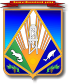 МУНИЦИПАЛЬНОЕ ОБРАЗОВАНИЕХАНТЫ-МАНСИЙСКИЙ РАЙОНХанты-Мансийский автономный округ – ЮграАДМИНИСТРАЦИЯ ХАНТЫ-МАНСИЙСКОГО РАЙОНАП О С Т А Н О В Л Е Н И Еот 14.04.2017                             		                                               № 107г. Ханты-МансийскО внесении изменений в постановление администрации Ханты-Мансийского района от 30 сентября 2013 года № 248«Об утверждении муниципальной программы «Развитие и модернизация жилищно-коммунального комплекса Ханты-Мансийского района на 2014 – 2019 годы»В соответствии с постановлением администрации Ханты-Мансийского района от 9 августа 2013 года № 199 «О программах Ханты-Мансийского района», в целях развития жилищно-коммунального комплекса Ханты-Мансийского района:1. Внести в постановление администрации Ханты-Мансийского района от 30 сентября 2013 года № 248 «Об утверждении муниципальной программы «Развитие и модернизация жилищно-коммунального комплекса Ханты-Мансийского района на 2014 – 2019 годы»                        (с изменениями на 12 января 2017 года № 6) изменения, изложив приложение к постановлению в новой редакции:  «Приложение к постановлению администрацииХанты-Мансийского районаот 30.09.2013 № 248Паспорт муниципальной программы Ханты-Мансийского районаРаздел 1. Краткая характеристика текущего состояния сферы социально-экономического развития Ханты-Мансийского районаМуниципальная программа направлена на решение вопросов строительства, реконструкции и капитального ремонта объектов коммунальной инфраструктуры (совокупности производственных, имущественных объектов, в том числе трубопроводов и иных объектов, используемых в сфере тепло-, водоснабжения, водоотведения и очистки сточных вод, технологически связанных между собой, расположенных (полностью или частично) в границах муниципального образования                     и предназначенных для нужд потребителей.Общая протяженность сетей теплоснабжения в поселениях Ханты-Мансийского района в двухтрубном исполнении составляет 56,7 км,                    все сети находятся в муниципальной собственности. Протяженность ветхих тепловых сетей составляет 19 км или 33,5% от их общей протяженности. Услуга теплоснабжения предоставляется в 20 населенных пунктах тридцатью муниципальными котельными (18 – на природном газе,                    10 – на угле и 1 – на плотной щепе). Данная Программа позволит проводить полный комплекс работ по подготовке технологического оборудования котельных к зиме.	Вода в населенных пунктах района подается из артезианских скважин. Все имеющиеся водозаборы (31 ед. в 24 населенных пунктах) требуют ежегодной подготовки к зимнему периоду. Протяженность водопроводных сетей Ханты-Мансийского района составляет 68,9 км,                из  них протяженность ветхих сетей составляет 17,2 км или 25 % от общей протяженности водопроводных сетей.	Для бесперебойного и безаварийного функционирования объектов социально-бытового обслуживания населения необходимо произвести модернизацию и реконструкцию объектов тепло-, водоснабжения. 	Программа направлена на снижение сверхнормативного износа объектов коммунальной инфраструктуры, проведение их модернизации путем внедрения ресурсо- и энергосберегающих технологий, разработку             и внедрение мер по стимулированию эффективного и рационального хозяйствования организаций коммунального комплекса, обеспечение коммунальной инфраструктурой территорий, предназначенных                        для комплексного освоения и развития застроенных территорий в целях жилищного строительства.Раздел 2. Стимулирование инвестиционной и инновационной деятельности, развитие конкуренции и негосударственного сектора экономики	2.1. Развитие материально-технической базы в жилищно-коммунальной сфере.В рамках Программы осуществляется строительство, реконструкция, модернизация объектов коммунального комплекса и ежегодно осуществляется капитальный ремонт и ремонт инженерных сетей тепло-, водоснабжения, находящихся в муниципальной собственности Ханты-Мансийского района.Для достижения цели муниципальной программы развитие материально-технической базы осуществляется за счет бюджета района и с участием финансовых средств бюджета автономного округа.Для достижения целей Программы, развития материально-технической базы предусмотрены следующие мероприятия: 	приобретение спецтехники для улучшения качества предоставляемых коммунальных услуг;повышение качества питьевой воды;обеспечение коммунальной инфраструктурой территорий, предназначенных для жилищного строительства;повышение качества предоставления услуг ЖКХ;строительство, реконструкция  и капитальный ремонт объектов коммунального хозяйства и инженерных сетей.2.2. Формирование благоприятной деловой среды.Благоприятная деловая среда на территории Ханты-Мансийского района создается путем заключения  соглашения о сотрудничестве между Правительством Ханты-Мансийского автономного – Югры и Публичным акционерным обществом «Нефтяная компания «ЛУКОЙЛ», в рамках которого осуществляется строительство, модернизация и реконструкция объектов водоснабжения.   В целях формирования благоприятной деловой среды осуществляется субсидирование предприятий по возмещению затрат на проведение капитального ремонта систем теплоснабжения, газоснабжения, водоснабжения,  водоотведения и подготовку к осенне-зимнему периоду жилищно-коммунального комплекса муниципального образования Ханты-Мансийский район. Также осуществляется субсидирование по возмещению затрат или недополученных доходов организациям, предоставляющим населению услуги по тарифам,  не обеспечивающим издержки бань, и предприятиям, оказывающим услуги по утилизации и переработке бытовых и промышленных отходов, временному хранению и сортировке промышленных (строительных) отходов  на территории Ханты-Мансийского района.Для улучшения делового климата осуществляется возмещение газораспределительным организациям разницы в тарифах, возникающей в связи с реализацией населению сжиженного газа по социально-ориентированным тарифам.В целом реализация Программы позволит создать действующую в режиме регулируемого рынка систему жилищно-коммунального обслуживания на территории Ханты-Мансийского района и обеспечить финансовое оздоровление организаций жилищно-коммунального комплекса.2.3. Реализация инвестиционных проектов.В рамках Программы выполняются мероприятия, направленные на обеспечение инженерной инфраструктурой земельных участков, предусмотренных для строительства жилья, и обеспечение территории Ханты-Мансийского района объектами коммунальной инфраструктуры.2.4. Развитие конкуренции в Ханты-Мансийском автономном округе – Югре.В целях стимулирования развития конкуренции в жилищно-коммунальном секторе, реализации стандарта развития конкуренции внедряется системный подход: планирование деятельности, формирование процессов, системы мониторинга, оценки, контроля и анализа, а также направлений совершенствования деятельности всех участников мероприятий по развитию конкуренции, удовлетворенности потребителей и других заинтересованных сторон качеством жилищно-коммунальных услуг.Исполнение программных мероприятий осуществляется как на основе муниципальных контрактов на приобретение товаров, работ, услуг для обеспечения муниципальных нужд, заключаемых в установленном законодательством Российской Федерации порядке, так и в рамках субсидирования предприятий и организаций.Раздел 3. Цели, задачи и показатели их достиженияВ соответствии с Указом Президента Российской Федерации                от 7 мая 2012 года № 600 «О мерах по обеспечению граждан Российской Федерации доступным и комфортным жильем и повышению качества жилищно-коммунальных услуг» основными направлениями деятельности Правительства Российской Федерации на период до 2018 года (утверждены Председателем Правительства Российской Федерации                  14 мая 2015 года), Стратегией социально-экономического развития Ханты-Мансийского автономного округа – Югры до 2020 года и на период                до 2030 года, утвержденной распоряжением Правительства автономного округа от 22 марта 2013 года № 101-рп, определены основные приоритеты государственной политики.Реформирование жилищно-коммунального хозяйства в Российской Федерации заключалось в нескольких важных этапах, в ходе которых были в целом выполнены задачи реформы оплаты жилья и коммунальных услуг, создания системы адресной социальной поддержки граждан, совершенствования системы управления многоквартирными жилыми домами, финансового оздоровления организаций жилищно-коммунального комплекса, развития конкурентных рыночных отношений и привлечения частного сектора к управлению объектами коммунальной инфраструктуры и жилищного фонда.Целью муниципальной программы является повышение качества                и надежности предоставления жилищно-коммунальных и бытовых услуг.Достижение целей Программы будет обеспечено путем решения следующих задач:повышение эффективности, качества и надежности поставки коммунальных ресурсов;повышение эффективности и качества бытовых услуг населения Ханты-Мансийского района;повышение эффективности управления и содержания общего имущества многоквартирных домов;оказание поддержки организациям (предприятиям), оказывающим жилищно-коммунальные услуги;улучшение благоустройства населенных пунктов района, пропаганда молодежи района в сфере энергосбережения и благоустройства;развитие жилищно-коммунального хозяйства, строительства                      и архитектуры на территории Ханты-Мансийского района.Значения целевых показателей Программы определены в следующем порядке (таблица 1).Показатель «Количество приобретенной техники, оказывающей жилищно-коммунальные услуги на территории района» определяется исходя их количества фактически приобретенной техники в рамках Программы за период реализации Программы с нарастающим итогом, рассчитывается по формуле:N = (P1 + P2 + P3 +…Pn)z + (P1 + P2 + P3 +…Pn)z…., где:N – показатель «Количество приобретенной техники, оказывающей жилищно-коммунальные услуги на территории района»;Pn – единица техники;z – год реализации муниципальной программы.Источником информации о показателе является ведомственная статистика департамента, строительства, архитектуры и ЖКХ.Показатель «Количество населенных пунктов, где качество питьевой воды соответствует установленным нормам» рассчитывается с учетом фактически функционирующих очистных сооружений, где качество питьевой воды соответствует установленным нормам, и планируемых                к строительству и вводу в эксплуатацию в течение реализации Программы.Источник информации – Росстат. Месячная форма федерального статистического наблюдения № 1-ЖКХ (зима) «Сведения о подготовке жилищно-коммунального хозяйства к работе в зимних условиях», утвержденная постановлением Росстата от 27 февраля 2006 года № 7.Показатель «Протяженность инженерных сетей, предназначенных для жилищного строительства, в том числе: сети газоснабжения, сети водоснабжения» определяется за период реализации Программы                         с нарастающим итогом в километрах исходя из протяженности строящихся объектов, финансируемых в рамках Программы, рассчитывается по формуле:N = (P1 + P2 + P3 +…Pn)z + (P1 + P2 + P3 +…Pn)z…., где:N – показатель «Протяженность инженерных сетей, предназначенных для жилищного строительства, в том числе: сети газоснабжения, сети водоснабжения»;Pn – протяженность сетей, км;z – год реализации муниципальной программы.Источником информации о показателе является расчет департамента, строительства, архитектуры и ЖКХ.Показатель «Протяженность ветхих инженерных сетей, подлежащих замене, в том числе: сети теплоснабжения, сети водоснабжения» определяется на основании проведенных капитальных ремонтов сетей тепло-, водоснабжения в рамках подготовки к отопительному зимнему периоду, а также в рамках исполнения плановых мероприятий. Источник информации – Росстат. Месячная форма федерального статистического наблюдения № 1-ЖКХ (зима) «Сведения о подготовке жилищно-коммунального хозяйства к работе в зимних условиях» утверждена постановлением Росстата от 27 февраля 2006 года № 7.Показатель «Количество объектов коммунального хозяйства,                       в отношении которых выполнено строительство, реконструкция, капитальный ремонт» определяется на основании фактических объемов выполненных работ в отношении объектов коммунального хозяйства                в рамках Программы за период с нарастающим итогом, рассчитывается              по формуле:N = (P1 + P2 + P3 +…Pn)z + (P1 + P2 + P3 +…Pn)z…., где:N – показатель «Количество объектов коммунального хозяйства,                 в отношении которых выполнено строительство, реконструкция, капитальный ремонт»;Pn – объект коммунального хозяйства, ед.;z – год реализации муниципальной программы.Источником информации о показателе является расчет департамента, строительства, архитектуры и ЖКХ.Показатель	«Обеспечение района аварийно-техническим запасом» рассчитывается исходя из обеспеченности аварийно-техническим запасом, перечень которого формируется на основании постановления администрации Ханты-Мансийского района от 5 ноября 2014 года № 316                      «Об утверждении Положения о резерве материально-технических ресурсов для устранения неисправностей и аварий на объектах жилищно-коммунального хозяйства Ханты-Мансийского района».Источником информации о показателе является расчет департамента, строительства, архитектуры и ЖКХ.Показатель «Количество населенных пунктов, обеспеченных банными услугами» рассчитывается исходя из количества населенных пунктов района, где созданы условия по предоставлению общественных банных услуг, рассчитывается по формуле:N = P1 + P2 + P3 +…Pn, где:    N – показатель «Количество населенных пунктов, обеспеченных банными услугами»;Pn – населенный пункт, ед.Источником информации о показателе является расчет департамента, строительства, архитектуры и ЖКХ.Показатель «Количество отремонтированных многоквартирных домов» определяется от фактически отремонтированных домов в рамках Программы за период с нарастающим итогом, рассчитывается по формуле:N = (P1 + P2 + P3 +…Pn)z + (P1 + P2 + P3 +…Pn)z…., где:N – показатель «Количество отремонтированных многоквартирных домов»;Pn – многоквартирный дом, ед.;z – год реализации муниципальной программы.Источником информации о показателе является расчет департамента, строительства, архитектуры и ЖКХ.Показатель «Доля расходов на коммунальные услуги в совокупном доходе семьи» – предельная величина совокупного семейного бюджета             на оплату коммунальных услуг, установлена постановлением Правительства Российской Федерации от 29 августа 2005 года № 541                 «О федеральных стандартах оплаты жилого помещения и коммунальных услуг» в размере 22%. Показатель определяется по формуле:Крсд = (Рк/Дс)*100, где:Крсд – доля расходов на коммунальные услуги в совокупном доходе семьи, %;Рк – средний совокупный расход семьи на оплату коммунальных услуг на территории муниципального образования на прогнозный год, руб.;Дс – средний по муниципальному образованию совокупный доход семьи на прогнозный год, руб.Источником информации о показателе является расчет департамента, строительства, архитектуры и ЖКХ.Показатель «Доля населенных пунктов Ханты-Мансийского района, охваченных работами по благоустройству территорий» определяется от фактического количества населенных пунктов, где осуществлялось благоустройство территорий, в общем количестве населенных пунктов района, рассчитывается по формуле:N = (P1 + P2 + P3 +…Pn)/S*100, где:N – показатель «Доля населенных пунктов Ханты-Мансийского района, охваченных работами по благоустройству территорий»;Pn – населенные пункты, охваченные работами по благоустройству территорий, ед.;S – общее количество населенных пунктов в районе (30 единиц), ед.Источником информации о показателе является расчет департамента, строительства, архитектуры и ЖКХ. Раздел 4. Характеристика основных мероприятий ПрограммыДостижение поставленной цели и решение задач Программы предусмотрено посредством реализации мероприятий, указанных                        в таблице 2.В рамках подпрограммы 1 «Создание условий для обеспечения качественными коммунальными услугами» для повышения эффективности, устойчивости и надежности функционирования жилищно-коммунального комплекса предполагается реализация следующих основных мероприятий:1. Приобретение спецтехники для улучшения качества предоставляемых коммунальных услуг. Реализация мероприятия приведет к обновлению транспортного парка муниципальных предприятий района, которые оказывают коммунальные услуги на территории Ханты-Мансийского района,                    что повлияет на качество и стоимость предоставляемых коммунальных услуг. 2. Повышение качества питьевой воды.Мероприятие направлено на подачу питьевой воды                                  в населенных пунктах Ханты-Мансийского района в соответствии                    с СанПин 2.1.4.1110-02 «Зоны санитарной охраны источников водоснабжения и водопроводов питьевого назначения».3. Обеспечение коммунальной инфраструктурой территорий, предназначенных для жилищного строительства.Мероприятие направлено на создание условий и механизмов                   для увеличения объемов жилищного строительства, повышения доступности жилья, улучшение жилищных условий и качества жилищного обеспечения населения Ханты-Мансийского района.4. Повышение качества предоставления услуг ЖКХ.Мероприятие направлено на капитальный ремонт и ремонт инженерных сетей тепло-, водоснабжения, находящихся в муниципальной собственности Ханты-Мансийского района, что приведет к уменьшению потерь на сетях тепло-, водоснабжения; на содержание департамента строительства, архитектуры и ЖКХ, для исполнения полномочий органов местного самоуправления, возложенных в соответствии с Федеральным законом от 6 октября 2003 года № 131-ФЗ «Об общих принципах организации местного самоуправления в Российской Федерации».5. Строительство, реконструкция и капитальный ремонт объектов коммунального хозяйства и инженерных сетей.Мероприятие направлено на обновление и применение новых технологий в сфере ЖКХ, строительство сетей коммунальной инфраструктуры для улучшения условий проживания населения Ханты-Мансийского района; содержание МКУ «Управление капитального строительства и ремонта».6. Аварийно-технический запас.Аварийно-технический запас ежегодно должен быть обеспечен                на 100% для оперативного устранения аварий, аварийных ситуаций                     и последствий стихийных бедствий на объектах жилищно-коммунального хозяйства на территории Ханты-Мансийского района.В рамках подпрограммы 2 «Создание условий в населенных пунктах района для оказания бытовых услуг» предполагается реализация основного мероприятия «Повышение качества бытового обслуживания».Мероприятие направлено на организацию на территории района качественного предоставления банных услуг населению района, а также возмещение экономически обоснованных затрат муниципальных предприятий района, оказывающих банные услуги на территории района.В рамках подпрограммы 3 «Содействие проведению капитального ремонта многоквартирных домов» предусмотрена реализация основного мероприятия «Капитальный ремонт многоквартирных домов, благоустройство дворовых территорий».Мероприятие направлено на выполнение капитального ремонта многоквартирных домов в рамках исполнения полномочий, возложенных на органы местного самоуправления Жилищным кодексом Российской Федерации.Мероприятие направлено на обеспечение благоустройства территории населенных пунктов, в том числе территорий, прилегающих               к жилым домам, в рамках реализации мероприятия 2.3 «Предоставление субсидий на благоустройство территории» государственной программы Ханты-Мансийского автономного округа – Югры «Развитие жилищно-коммунального комплекса и повышение энергетической эффективности               в Ханты-Мансийском автономном округе – Югре на 2016 – 2020 годы», утвержденной постановлением Правительства Ханты-Мансийского автономного округа – Югры от 9 октября 2013 года № 423-п. В рамках подпрограммы 4 «Обеспечение равных прав потребителей на получение жилищно-коммунальных услуг» предусмотрена реализация основного мероприятия «Повышение уровня благосостояния населения». Данное мероприятие направлено на недопущение роста платы населения за коммунальные услуги, оказываемые муниципальными предприятиями Ханты-Мансийского района, и за коммунальные услуги, тарифы на которые устанавливаются регулируемыми органами власти субъектов Российской Федерации.В рамках подпрограммы 5 «Проведение конкурсов, информационно-разъяснительной работы» предусмотрена реализация основных мероприятий:1. Самый благоустроенный поселок, село, деревня Ханты-Мансийского района. Данное мероприятие направлено на стимулирование органов местного самоуправления поселений на выполнение работ                    по благоустройству территорий населенных пунктов.2. Проведение встреч с обучающимися общеобразовательных организаций по вопросам бережного отношения к коммунальным ресурсам, общему имуществу жилых домов и общественных мест (паркам, бульварам, скверам). Реализация мероприятия позволит выработать                        у подрастающего поколения Ханты-Мансийского района бережное отношение к общему имуществу многоквартирных домов, муниципальному имуществу, культуру поведения в общественных местах. Перечень объектов капитального строительства, строительство (реконструкция) которых осуществляется (планируется осуществлять)                    в период реализации Программы за счет средств бюджета автономного округа, бюджета Ханты-Мансийского района, представлен в таблице 3.Раздел 5. Механизм реализации муниципальной ПрограммыДля достижения поставленной цели и решения задач Программы определен организационно-правовой механизм, предусматривающий взаимодействие между ответственным исполнителем Программы                         и соисполнителями.Ответственный исполнитель:обеспечивает разработку муниципальной Программы и внесение                в нее изменений, их согласование;размещает проект муниципальной программы и изменения в нее              на официальном сайте для рассмотрения и подготовки предложений органами местного самоуправления сельских поселений района, населением, бизнес-сообществами, общественными организациями;организует реализацию муниципальной программы, участвует                   в реализации программных мероприятий, формирует предложения                     о внесении в нее изменений в соответствии с установленными требованиями и несет ответственность за достижение ее целевых показателей, а также конечных результатов ее реализации;предоставляет по запросу комитета экономической политики администрации района сведения, необходимые для проведения мониторинга реализации муниципальной программы и оценки эффективности подпрограмм и (или) отдельных мероприятий муниципальной программы;запрашивает у соисполнителей информацию, необходимую                      для проведения оценки эффективности реализации подпрограмм                        и (или) отдельных мероприятий муниципальной программы и подготовки годового отчета;рекомендует соисполнителям осуществить разработку основных мероприятий и планов их реализации;осуществляет подготовку информации о ходе реализации муниципальной программы и представляет ее в комитет экономической политики администрации района.Соисполнители:участвуют в разработке и реализации программных мероприятий;представляют ответственному исполнителю информацию, необходимую для проведения оценки эффективности реализации подпрограмм и (или) основных мероприятий муниципальной программы;представляют ответственному исполнителю копии актов, подтверждающих сдачу и прием в эксплуатацию объектов, строительство которых завершено, актов выполнения работ и иных документов, подтверждающих исполнение обязательств по заключенным муниципальным контрактам. В процессе реализации Программы могут проявиться ряд внешних           и внутренних рисков.Внешние риски:сокращение бюджетного финансирования, выделенного                             на выполнение Программы, что повлечет исходя из новых бюджетных параметров пересмотр задач Программы с точки зрения их сокращения, снижения ожидаемых эффектов от их решения;отсутствие поставщиков товаров, исполнителей работ (услуг), определяемых на конкурсной основе в порядке, установленном федеральным законодательством и нормативными правовыми актами автономного округа;удорожание стоимости товаров, работ (услуг).Внутренние риски:недостаточность средств на реализацию отдельных мероприятий Программы, что снижает эффективность ее реализации в целом;недостатки в управлении Программой, в первую очередь,                           из-за отсутствия должной координации действий участников                              ее реализации.Минимизация внешних и внутренних рисков Программы осуществляется посредством реализации следующих мероприятий:корректировка Программы по мере необходимости;разработка нормативных правовых актов, их методическое, информационное сопровождение;информационное, организационно-методическое и экспертно-аналитическое сопровождение проводимых мероприятий и результатов Программы.Реализация мероприятий, предусмотренных Программой, представляет собой скоординированные по срокам и направлениям действия исполнителей конкретных мероприятий, субъектов финансовой поддержки и будет осуществляться на основе муниципальных контрактов (договоров), заключаемых исполнителями Программы в соответствии                  с Федеральным законом от 5 апреля 2013 года № 44-ФЗ «О контрактной системе в сфере закупок товаров, работ, услуг для обеспечения государственных  и муниципальных нужд».Информация о ходе реализации Программы ответственным исполнителем Программы предоставляется в комитет экономической политики администрации района ежеквартально и ежегодно в порядке, установленном постановлением администрации района                               от 9 августа 2013 года № 199 «О программах Ханты-Мансийского района».Таблица 1Целевые показатели муниципальной программыТаблица 2Перечень основных мероприятий муниципальной программыТаблица 3Перечень объектов капитального строительства».2. Опубликовать настоящее постановление в газете «Наш район» и разместить на официальном сайте администрации Ханты-Мансийского района.3. Контроль за выполнением постановления возложить на заместителя главы Ханты-Мансийского района, директора департамента строительства, архитектуры и ЖКХ Корниенко Ю.И.Глава Ханты-Мансийского района                                                                                                                          К.Р.МинулинНаименование муниципальной программыРазвитие и модернизация жилищно-коммунального комплекса Ханты-Мансийского района на 2014 – 2019 годы (далее – Программа)Дата утверждениямуниципальной программы(наименование и номерсоответствующегонормативного правового акта)постановление администрации Ханты-Мансийского района от 30 сентября 2013 года № 248 «Об утверждении муниципальной программы «Развитие и модернизация жилищно-коммунального комплекса Ханты-Мансийского района на 2014 – 2019 годы»Ответственный исполнительмуниципальной программыдепартамент строительства, архитектуры            и жилищно-коммунального хозяйства администрации Ханты-Мансийского района (далее – департамент строительства, архитектуры и ЖКХ)Соисполнителимуниципальной программыдепартамент строительства, архитектуры и ЖКХ (муниципальное казенное учреждение «Управление капитального строительства               и ремонта» (далее – МКУ «УКС и Р»);департамент имущественных и земельных отношений администрации Ханты-Мансийского района (далее – департамент имущественных и земельных отношений);комитет по финансам администрации района (далее – комитет по финансам) (сельское поселение Луговской); комитет по финансам (сельское поселение Горноправдинск); комитет по образованию администрации района; комитет по финансам (сельское поселение Красноленинский);комитет по финансам (сельское поселение Выкатной); комитет по финансам (сельское поселение Селиярово); комитет по финансам (сельское поселение Кедровый); комитет по финансам (сельское поселение Кышик)Цели муниципальной программыповышение качества и надежности предоставления жилищно-коммунальных                  и бытовых услугЗадачи муниципальной программы1) повышение эффективности, качества и надежности поставки коммунальных ресурсов;2) повышение эффективности и качества бытовых услуг населению Ханты-Мансийского района;3) повышение эффективности управления                и содержания общего имущества многоквартирных домов;4) оказание поддержки организациям (предприятиям), оказывающим жилищно-коммунальные услуги;5) улучшение благоустройства населенных пунктов района, пропаганда среди молодежи района в сфере энергосбережения                       и благоустройстваПодпрограммы или основные мероприятияподпрограмма 1 «Создание условий для обеспечения качественными коммунальными услугами»;подпрограмма 2 «Создание условий                           в населенных пунктах района для оказания бытовых услуг»;подпрограмма 3 «Содействие проведению капитального ремонта многоквартирных домов»;подпрограмма 4 «Обеспечение равных прав потребителей на получение жилищно-коммунальных услуг»;подпрограмма 5 «Проведение конкурсов, информационно-разъяснительной работы»Целевые показателимуниципальной программы1) количество приобретенной техники, оказывающей жилищно-коммунальные               услуги на территории района (увеличение                 от 8 до 12 единиц);2) количество населенных пунктов, где качество питьевой воды соответствует установленным нормам (увеличение                     с 23 до 25 единиц);3) протяженность инженерных сетей, предназначенных для жилищного строительства, в том числе:сетей газоснабжения (увеличение с 0 км            до 1,5 км);сетей водоснабжения (увеличение с 0 км            до 13,3 км);4) протяженность ветхих инженерных сетей, подлежащих замене, в том числе:сетей теплоснабжения (снижение                         с 21,66 км до 19,0 км);сетей водоснабжения (снижение с 31,96 км              до 20,9 км);5) количество объектов коммунального хозяйства, в отношении которых выполнено строительство, реконструкция, капитальный ремонт (увеличение с 0 до 5 единиц);6) обеспечение района аварийно-техническим запасом (сохранение уровня 100%);7) количество населенных пунктов, обеспеченных банными услугами (увеличение   с 16 до 17 единиц);8) количество отремонтированных многоквартирных домов (увеличение                     с 0 до 5 единиц);9) доля расходов на коммунальные услуги              в совокупном доходе семьи не более 20 %;10) доля населенных пунктов Ханты-Мансийского района, охваченных работами по благоустройству территорий (увеличение с 0  до 30%)Сроки реализациимуниципальной программы2014 – 2019 годыФинансовое обеспечениемуниципальной программыобщий объем финансирования Программы составляет 1 190 841,1 тыс. рублей, в том числе: 2014 год – 256 516,7 тыс. рублей;2015 год – 94 317,7 тыс. рублей;2016 год – 322 228,9 тыс. рублей;2017 год – 186 619,2 тыс. рублей;2018 год – 118 531,9 тыс. рублей;2019 год – 212 626,7 тыс. рублей;бюджет автономного округа –                 596 651,2 тыс. рублей, в том числе:2014 год – 121 493,3 тыс. рублей;2015 год – 79 741,0 тыс. рублей;2016 год – 148 032,7 тыс. рублей;2017 год – 89 274,5 тыс. рублей;2018 год – 36 080,6 тыс. рублей;2019 год – 122 029,1 тыс. рублей;бюджет района – 593 805,7 тыс. рублей, в том числе:2014 год – 134 822,4 тыс. рублей;2015 год – 14 393,5 тыс. рублей;2016 год – 174 196,2 тыс. рублей;2017 год – 97 344,7 тыс. рублей;2018 год – 82 451,3 тыс. рублей;2019 год – 90 597,6 тыс. рублей;бюджет сельских поселений района –                  384,2 тыс. рублей, в том числе:2014 год – 201,0 тыс. рублей;2015 год – 183,2 тыс. рублей;2016 год – 0,0 тыс. рублей;2017 год – 0,0 тыс. рублей;2018 год – 0,0 тыс. рублей;2019 год – 0,0 тыс. рублей№ пока-зате-ляНаименование показателей результатовБазовый показательна начало реализации ПрограммыЗначения показателя по годамЗначения показателя по годамЗначения показателя по годамЗначения показателя по годамЗначения показателя по годамЗначения показателя по годамЦелевое значение показателя                на момент окончания действия Программы№ пока-зате-ляНаименование показателей результатовБазовый показательна начало реализации Программы2014год2015год2016год2017год2018год2019 годЦелевое значение показателя                на момент окончания действия Программы123456789101.Количество приобретенной техники, оказывающей жилищно-коммунальные услуги на территории района, ед.8111112121212122.Количество населенных пунктов, где качество питьевой воды соответствует установленным нормам, ед.23242424242425253.Протяженность инженерных сетей, предназначенных для жилищного строительства, в том числе:3.сети газоснабжения, км00,520,520,520,520,521,51,53.сети водоснабжения, км05,35,311,511,512,613,313,34.Протяженность ветхих инженерных сетей, подлежащих замене, в том числе:4.сети теплоснабжения, км21,6619,11919191919194.сети водоснабжения, км31,9628,120,917,220,920,920,920,95.Количество объектов коммунального хозяйства, в отношении которых выполнено строительство, реконструкция, капитальный ремонт, ед.013455556.Обеспечение района аварийно-техническим запасом, %1001001001001001001001007.Количество населенных пунктов, обеспеченных банными услугами, ед.16171717171717178.Количество отремонтированных многоквартирных домов, ед.022555559.Доля расходов на коммунальные услуги в совокупном доходе семьи, %<22<21<20<20<20<20<20<2010.Доля населенных пунктов Ханты-Мансийского района, охваченных работами по благоустройству территорий, %0003030303030Номер основного мероприя-тияОсновные мероприятия муниципальной программы (связь мероприятий с показателями муниципальной программы)Ответственный исполнитель (соисполнитель)Ответственный исполнитель (соисполнитель)Источники финансированияФинансовые затраты на реализацию (тыс. рублей)Финансовые затраты на реализацию (тыс. рублей)Финансовые затраты на реализацию (тыс. рублей)Финансовые затраты на реализацию (тыс. рублей)Финансовые затраты на реализацию (тыс. рублей)Финансовые затраты на реализацию (тыс. рублей)Финансовые затраты на реализацию (тыс. рублей)Номер основного мероприя-тияОсновные мероприятия муниципальной программы (связь мероприятий с показателями муниципальной программы)Ответственный исполнитель (соисполнитель)Ответственный исполнитель (соисполнитель)Источники финансированияВсегов том числе:в том числе:в том числе:в том числе:в том числе:в том числе:Номер основного мероприя-тияОсновные мероприятия муниципальной программы (связь мероприятий с показателями муниципальной программы)Ответственный исполнитель (соисполнитель)Ответственный исполнитель (соисполнитель)Источники финансированияВсего201420152016201720182019Номер основного мероприя-тияОсновные мероприятия муниципальной программы (связь мероприятий с показателями муниципальной программы)Ответственный исполнитель (соисполнитель)Ответственный исполнитель (соисполнитель)Источники финансированияВсего20142015201620172018201912334567891011Подпрограмма 1 «Создание условий для обеспечения качественными коммунальными услугами» Подпрограмма 1 «Создание условий для обеспечения качественными коммунальными услугами» Подпрограмма 1 «Создание условий для обеспечения качественными коммунальными услугами» Подпрограмма 1 «Создание условий для обеспечения качественными коммунальными услугами» Подпрограмма 1 «Создание условий для обеспечения качественными коммунальными услугами» Подпрограмма 1 «Создание условий для обеспечения качественными коммунальными услугами» Подпрограмма 1 «Создание условий для обеспечения качественными коммунальными услугами» Подпрограмма 1 «Создание условий для обеспечения качественными коммунальными услугами» Подпрограмма 1 «Создание условий для обеспечения качественными коммунальными услугами» Подпрограмма 1 «Создание условий для обеспечения качественными коммунальными услугами» Подпрограмма 1 «Создание условий для обеспечения качественными коммунальными услугами» Подпрограмма 1 «Создание условий для обеспечения качественными коммунальными услугами» 1.1.Основное мероприятие: Приобретение спецтехники для улучшения качества предоставляемых коммунальных услуг (показатель 1)всеговсего23 788,620 936,10,02 852,50,00,00,01.1.Основное мероприятие: Приобретение спецтехники для улучшения качества предоставляемых коммунальных услуг (показатель 1)бюджет района – всегобюджет района – всего23 788,620 936,10,02 852,50,00,00,01.1.Основное мероприятие: Приобретение спецтехники для улучшения качества предоставляемых коммунальных услуг (показатель 1)в том числе:в том числе:1.1.Основное мероприятие: Приобретение спецтехники для улучшения качества предоставляемых коммунальных услуг (показатель 1)средства бюджета районасредства бюджета района23 788,620 936,10,02 852,50,00,00,01.1.1.Приобретение спецтехники на условиях финансовой аренды (лизинга)департамент строительства, архитектуры 
и ЖКХвсеговсего11 553,111 553,10,00,00,00,00,01.1.1.Приобретение спецтехники на условиях финансовой аренды (лизинга)департамент строительства, архитектуры 
и ЖКХбюджет района – всегобюджет района – всего11 553,111 553,10,00,00,00,00,01.1.1.Приобретение спецтехники на условиях финансовой аренды (лизинга)департамент строительства, архитектуры 
и ЖКХв том числе:в том числе:1.1.1.Приобретение спецтехники на условиях финансовой аренды (лизинга)департамент строительства, архитектуры 
и ЖКХсредства бюджета районасредства бюджета района11 553,111 553,10,00,00,00,00,01.1.2.Приобретение ассенизаторской машиныдепартамент строительства, архитектуры 
и ЖКХвсеговсего2 400,02 400,00,00,00,00,00,01.1.2.Приобретение ассенизаторской машиныдепартамент строительства, архитектуры 
и ЖКХбюджет района – всегобюджет района – всего2 400,02 400,00,00,00,00,00,01.1.2.Приобретение ассенизаторской машиныдепартамент строительства, архитектуры 
и ЖКХв том числе:в том числе:1.1.2.Приобретение ассенизаторской машиныдепартамент строительства, архитектуры 
и ЖКХсредства бюджета районасредства бюджета района2 400,02 400,00,00,00,00,00,01.1.3.Приобретение мусоровоза 
(п. Горноправдинск)департамент строительства, архитектуры 
и ЖКХвсеговсего1 891,01 891,00,00,00,00,00,01.1.3.Приобретение мусоровоза 
(п. Горноправдинск)департамент строительства, архитектуры 
и ЖКХбюджет района – всегобюджет района – всего1 891,01 891,00,00,00,00,00,01.1.3.Приобретение мусоровоза 
(п. Горноправдинск)департамент строительства, архитектуры 
и ЖКХв том числе:в том числе:1.1.3.Приобретение мусоровоза 
(п. Горноправдинск)департамент строительства, архитектуры 
и ЖКХсредства бюджета районасредства бюджета района1 891,01 891,00,00,00,00,00,01.1.4.Приобретение трактора 
(п. Красноленинский)департамент строительства, архитектуры 
и ЖКХвсеговсего1 692,01 692,00,00,00,00,00,01.1.4.Приобретение трактора 
(п. Красноленинский)департамент строительства, архитектуры 
и ЖКХбюджет района - всегобюджет района - всего1 692,01 692,00,00,00,00,00,01.1.4.Приобретение трактора 
(п. Красноленинский)департамент строительства, архитектуры 
и ЖКХв том числе:в том числе:1.1.4.Приобретение трактора 
(п. Красноленинский)департамент строительства, архитектуры 
и ЖКХсредства бюджета районасредства бюджета района1 692,01 692,00,00,00,00,00,01.1.5.Приобретение дизель-генераторной установки для электроснабжения населенных пунктов Ханты-Мансийского района                                                  департамент имущественных и земельных отношений всеговсего3 400,03 400,00,00,00,00,00,01.1.5.Приобретение дизель-генераторной установки для электроснабжения населенных пунктов Ханты-Мансийского района                                                  департамент имущественных и земельных отношений бюджет района – всегобюджет района – всего3 400,03 400,00,00,00,00,00,01.1.5.Приобретение дизель-генераторной установки для электроснабжения населенных пунктов Ханты-Мансийского района                                                  департамент имущественных и земельных отношений в том числе:в том числе:1.1.5.Приобретение дизель-генераторной установки для электроснабжения населенных пунктов Ханты-Мансийского района                                                  департамент имущественных и земельных отношений средства бюджета районасредства бюджета района3 400,03 400,00,00,00,00,00,01.1.6.Приобретение многофункционального комплекса (трактор, погрузчик, тележка и емкость для откачки ЖБО) для участка МП «ЖЭК-3» сельского поселения Цингалыдепартамент строительства, архитектуры 
и ЖКХвсеговсего0,00,00,00,00,00,00,01.1.6.Приобретение многофункционального комплекса (трактор, погрузчик, тележка и емкость для откачки ЖБО) для участка МП «ЖЭК-3» сельского поселения Цингалыдепартамент строительства, архитектуры 
и ЖКХбюджет района – всегобюджет района – всего0,00,00,00,00,00,00,01.1.6.Приобретение многофункционального комплекса (трактор, погрузчик, тележка и емкость для откачки ЖБО) для участка МП «ЖЭК-3» сельского поселения Цингалыдепартамент строительства, архитектуры 
и ЖКХв том числе:в том числе:1.1.6.Приобретение многофункционального комплекса (трактор, погрузчик, тележка и емкость для откачки ЖБО) для участка МП «ЖЭК-3» сельского поселения Цингалыдепартамент строительства, архитектуры 
и ЖКХсредства бюджета районасредства бюджета района0,00,00,00,00,00,00,01.1.7.Приобретение ассенизаторской машины на базе а/м «Урал» (для нужд сельского поселения Селиярово)департамент имущественных и земельных отношений всеговсего2 852,50,00,02 852,50,00,00,01.1.7.Приобретение ассенизаторской машины на базе а/м «Урал» (для нужд сельского поселения Селиярово)департамент имущественных и земельных отношений бюджет района – всегобюджет района – всего2 852,50,00,02 852,50,00,00,01.1.7.Приобретение ассенизаторской машины на базе а/м «Урал» (для нужд сельского поселения Селиярово)департамент имущественных и земельных отношений в том числе:в том числе:1.1.7.Приобретение ассенизаторской машины на базе а/м «Урал» (для нужд сельского поселения Селиярово)департамент имущественных и земельных отношений средства бюджета районасредства бюджета района2 852,50,00,02 852,50,00,00,01.2.Основное мероприятие: Повышение качества питьевой воды 
(показатель 2)всеговсего380 460,548 361,625 262,0118 645,280 010,018 297,989 883,81.2.Основное мероприятие: Повышение качества питьевой воды 
(показатель 2)бюджет автономного округабюджет автономного округа248 298,20,018 724,080 525,163 659,50,085 389,61.2.Основное мероприятие: Повышение качества питьевой воды 
(показатель 2)бюджет района – всегобюджет района – всего132 162,348 361,66 538,038 120,116 350,518 297,94 494,21.2.Основное мероприятие: Повышение качества питьевой воды 
(показатель 2)в том числе:в том числе:1.2.Основное мероприятие: Повышение качества питьевой воды 
(показатель 2)средства бюджета районасредства бюджета района82 775,848 361,66 182,00,013 000,015 232,20,01.2.Основное мероприятие: Повышение качества питьевой воды 
(показатель 2)средства бюджета района на софинансирование расходов за счет средств бюджета автономного округасредства бюджета района на софинансирование расходов за счет средств бюджета автономного округа49 386,50,0356,038 120,13 350,53 065,74 494,21.2.1.Разработка проектов зон санитарной охраны на скважинах в населенных пунктах Ханты-Мансийского района, подсчет запасов:департамент строительства, архитектуры 
и ЖКХвсеговсего4 860,00,04 860,00,00,00,00,01.2.1.Разработка проектов зон санитарной охраны на скважинах в населенных пунктах Ханты-Мансийского района, подсчет запасов:департамент строительства, архитектуры 
и ЖКХбюджет района – всегобюджет района – всего4 860,00,04 860,00,00,00,00,01.2.1.Разработка проектов зон санитарной охраны на скважинах в населенных пунктах Ханты-Мансийского района, подсчет запасов:департамент строительства, архитектуры 
и ЖКХв том числе:в том числе:1.2.1.Разработка проектов зон санитарной охраны на скважинах в населенных пунктах Ханты-Мансийского района, подсчет запасов:департамент строительства, архитектуры 
и ЖКХсредства бюджета районасредства бюджета района4 860,00,04 860,00,00,00,00,01.2.1.1.с. Елизарово, с. Троица, 
д. Белогорье, п. Луговской, 
п. Кирпичный, п. Сибирский, 
с. Батово, с. Селияроводепартамент строительства, архитектуры 
и ЖКХвсеговсего4 860,00,04 860,00,00,00,00,01.2.1.1.с. Елизарово, с. Троица, 
д. Белогорье, п. Луговской, 
п. Кирпичный, п. Сибирский, 
с. Батово, с. Селияроводепартамент строительства, архитектуры 
и ЖКХбюджет района – всегобюджет района – всего4 860,00,04 860,00,00,00,00,01.2.1.1.с. Елизарово, с. Троица, 
д. Белогорье, п. Луговской, 
п. Кирпичный, п. Сибирский, 
с. Батово, с. Селияроводепартамент строительства, архитектуры 
и ЖКХв том числе:в том числе:1.2.1.1.с. Елизарово, с. Троица, 
д. Белогорье, п. Луговской, 
п. Кирпичный, п. Сибирский, 
с. Батово, с. Селияроводепартамент строительства, архитектуры 
и ЖКХсредства бюджета районасредства бюджета района4 860,00,04 860,00,00,00,00,01.2.1.2.д. Шапша, д. Яркидепартамент строительства, архитектуры 
и ЖКХвсеговсего0,00,00,00,00,00,00,01.2.1.2.д. Шапша, д. Яркидепартамент строительства, архитектуры 
и ЖКХбюджет района – всегобюджет района – всего0,00,00,00,00,00,00,01.2.1.2.д. Шапша, д. Яркидепартамент строительства, архитектуры 
и ЖКХв том числе:в том числе:1.2.1.2.д. Шапша, д. Яркидепартамент строительства, архитектуры 
и ЖКХсредства бюджета районасредства бюджета района0,00,00,00,00,00,00,01.2.2.Строительство объекта «Водозабор с водоочистными сооружениями и сетями водопровода в 
п. Горноправдинск Ханты-Мансийского района» (ПИР, СМР)департамент строительства, архитектуры 
и ЖКХ (МКУ «УКС и Р») всеговсего257 124,59 183,314 950,0116 875,211 000,015 232,289 883,81.2.2.Строительство объекта «Водозабор с водоочистными сооружениями и сетями водопровода в 
п. Горноправдинск Ханты-Мансийского района» (ПИР, СМР)департамент строительства, архитектуры 
и ЖКХ (МКУ «УКС и Р») бюджет автономного округабюджет автономного округа179 034,20,014 800,578 844,10,00,085 389,61.2.2.Строительство объекта «Водозабор с водоочистными сооружениями и сетями водопровода в 
п. Горноправдинск Ханты-Мансийского района» (ПИР, СМР)департамент строительства, архитектуры 
и ЖКХ (МКУ «УКС и Р») бюджет района – всегобюджет района – всего78 090,39 183,3149,538 031,111 000,015 232,24 494,21.2.2.Строительство объекта «Водозабор с водоочистными сооружениями и сетями водопровода в 
п. Горноправдинск Ханты-Мансийского района» (ПИР, СМР)департамент строительства, архитектуры 
и ЖКХ (МКУ «УКС и Р») в том числе:в том числе:1.2.2.Строительство объекта «Водозабор с водоочистными сооружениями и сетями водопровода в 
п. Горноправдинск Ханты-Мансийского района» (ПИР, СМР)департамент строительства, архитектуры 
и ЖКХ (МКУ «УКС и Р») средства бюджета районасредства бюджета района35 415,59 183,30,00,011 000,015 232,20,01.2.2.Строительство объекта «Водозабор с водоочистными сооружениями и сетями водопровода в 
п. Горноправдинск Ханты-Мансийского района» (ПИР, СМР)департамент строительства, архитектуры 
и ЖКХ (МКУ «УКС и Р») средства бюджета района на софинансирование расходов за счет средств бюджета автономного округасредства бюджета района на софинансирование расходов за счет средств бюджета автономного округа42 674,80,0149,538 031,10,00,04 494,21.2.2.1.«Водозабор с водоочистными сооружениями и сетями водопровода в п. Горноправдинск Ханты-Мансийского района»департамент строительства, архитектуры 
и ЖКХ (МКУ «УКС и Р») всеговсего242 174,59 183,30,0116 875,211 000,015 232,289 883,81.2.2.1.«Водозабор с водоочистными сооружениями и сетями водопровода в п. Горноправдинск Ханты-Мансийского района»департамент строительства, архитектуры 
и ЖКХ (МКУ «УКС и Р») бюджет автономного округабюджет автономного округа164 233,70,00,078 844,10,00,085 389,61.2.2.1.«Водозабор с водоочистными сооружениями и сетями водопровода в п. Горноправдинск Ханты-Мансийского района»департамент строительства, архитектуры 
и ЖКХ (МКУ «УКС и Р») бюджет района – всегобюджет района – всего77 940,89 183,30,038 031,111 000,015 232,24 494,21.2.2.1.«Водозабор с водоочистными сооружениями и сетями водопровода в п. Горноправдинск Ханты-Мансийского района»департамент строительства, архитектуры 
и ЖКХ (МКУ «УКС и Р») в том числе:в том числе:1.2.2.1.«Водозабор с водоочистными сооружениями и сетями водопровода в п. Горноправдинск Ханты-Мансийского района»департамент строительства, архитектуры 
и ЖКХ (МКУ «УКС и Р») средства бюджета районасредства бюджета района35 415,59 183,30,00,011 000,015 232,20,01.2.2.1.«Водозабор с водоочистными сооружениями и сетями водопровода в п. Горноправдинск Ханты-Мансийского района»департамент строительства, архитектуры 
и ЖКХ (МКУ «УКС и Р») средства бюджета района на софинансирование расходов за счет средств бюджета автономного округасредства бюджета района на софинансирование расходов за счет средств бюджета автономного округа42 525,30,00,038 031,10,00,04 494,21.2.2.2.«Строительство водозабора в 
п. Горноправдинск 
Ханты-Мансийского района» (ПИР)департамент строительства, архитектуры 
и ЖКХ (МКУ «УКС и Р») всеговсего14 950,00,014 950,00,00,00,00,01.2.2.2.«Строительство водозабора в 
п. Горноправдинск 
Ханты-Мансийского района» (ПИР)департамент строительства, архитектуры 
и ЖКХ (МКУ «УКС и Р») бюджет автономного округабюджет автономного округа14 800,50,014 800,50,00,00,00,01.2.2.2.«Строительство водозабора в 
п. Горноправдинск 
Ханты-Мансийского района» (ПИР)департамент строительства, архитектуры 
и ЖКХ (МКУ «УКС и Р») бюджет района – всегобюджет района – всего149,50,0149,50,00,00,00,01.2.2.2.«Строительство водозабора в 
п. Горноправдинск 
Ханты-Мансийского района» (ПИР)департамент строительства, архитектуры 
и ЖКХ (МКУ «УКС и Р») в том числе:в том числе:1.2.2.2.«Строительство водозабора в 
п. Горноправдинск 
Ханты-Мансийского района» (ПИР)департамент строительства, архитектуры 
и ЖКХ (МКУ «УКС и Р») средства бюджета районасредства бюджета района0,00,00,00,00,00,00,01.2.2.2.«Строительство водозабора в 
п. Горноправдинск 
Ханты-Мансийского района» (ПИР)департамент строительства, архитектуры 
и ЖКХ (МКУ «УКС и Р») средства бюджета района на софинансирование расходов за счет средств бюджета автономного округасредства бюджета района на софинансирование расходов за счет средств бюджета автономного округа149,50,0149,50,00,00,00,01.2.3.Капитальный ремонт ВОС 
(с. Елизарово, п. Красноленинский)департамент строительства, архитектуры 
и ЖКХ (МКУ «УКС и Р») всеговсего13 670,413 670,40,00,00,00,00,01.2.3.Капитальный ремонт ВОС 
(с. Елизарово, п. Красноленинский)департамент строительства, архитектуры 
и ЖКХ (МКУ «УКС и Р») бюджет района – всегобюджет района – всего13 670,413 670,40,00,00,00,00,01.2.3.Капитальный ремонт ВОС 
(с. Елизарово, п. Красноленинский)департамент строительства, архитектуры 
и ЖКХ (МКУ «УКС и Р») в том числе:в том числе:1.2.3.Капитальный ремонт ВОС 
(с. Елизарово, п. Красноленинский)департамент строительства, архитектуры 
и ЖКХ (МКУ «УКС и Р») средства бюджета районасредства бюджета района13 670,413 670,40,00,00,00,00,01.2.3.1.Капитальный ремонт ВОС в 
с. Елизароводепартамент строительства, архитектуры 
и ЖКХ (МКУ «УКС и Р») всеговсего5 102,45 102,40,00,00,00,00,01.2.3.1.Капитальный ремонт ВОС в 
с. Елизароводепартамент строительства, архитектуры 
и ЖКХ (МКУ «УКС и Р») бюджет района – всегобюджет района – всего5 102,45 102,40,00,00,00,00,01.2.3.1.Капитальный ремонт ВОС в 
с. Елизароводепартамент строительства, архитектуры 
и ЖКХ (МКУ «УКС и Р») в том числе:в том числе:1.2.3.1.Капитальный ремонт ВОС в 
с. Елизароводепартамент строительства, архитектуры 
и ЖКХ (МКУ «УКС и Р») средства бюджета районасредства бюджета района5 102,45 102,40,00,00,00,00,01.2.3.2Капитальный ремонт ВОС в 
п. Красноленинскийдепартамент строительства, архитектуры 
и ЖКХ (МКУ «УКС и Р») всеговсего8 568,08 568,00,00,00,00,00,01.2.3.2Капитальный ремонт ВОС в 
п. Красноленинскийдепартамент строительства, архитектуры 
и ЖКХ (МКУ «УКС и Р») бюджет района – всегобюджет района – всего8 568,08 568,00,00,00,00,00,01.2.3.2Капитальный ремонт ВОС в 
п. Красноленинскийдепартамент строительства, архитектуры 
и ЖКХ (МКУ «УКС и Р») в том числе:в том числе:1.2.3.2Капитальный ремонт ВОС в 
п. Красноленинскийдепартамент строительства, архитектуры 
и ЖКХ (МКУ «УКС и Р») средства бюджета районасредства бюджета района8 568,08 568,00,00,00,00,00,01.2.4.Капитальный ремонт ВОС 
с. Нялинскоедепартамент строительства, архитектуры 
и ЖКХ (МКУ «УКС и Р») всеговсего2 982,02 982,00,00,00,00,00,01.2.4.Капитальный ремонт ВОС 
с. Нялинскоедепартамент строительства, архитектуры 
и ЖКХ (МКУ «УКС и Р») бюджет района – всегобюджет района – всего2 982,02 982,00,00,00,00,00,01.2.4.Капитальный ремонт ВОС 
с. Нялинскоедепартамент строительства, архитектуры 
и ЖКХ (МКУ «УКС и Р») в том числе:в том числе:1.2.4.Капитальный ремонт ВОС 
с. Нялинскоедепартамент строительства, архитектуры 
и ЖКХ (МКУ «УКС и Р») средства бюджета районасредства бюджета района2 982,02 982,00,00,00,00,00,01.2.5.Капитальный ремонт ВОС с. Батоводепартамент строительства, архитектуры 
и ЖКХ (МКУ «УКС и Р») всеговсего1 200,01 200,00,00,00,00,00,01.2.5.Капитальный ремонт ВОС с. Батоводепартамент строительства, архитектуры 
и ЖКХ (МКУ «УКС и Р») бюджет района – всегобюджет района – всего1 200,01 200,00,00,00,00,00,01.2.5.Капитальный ремонт ВОС с. Батоводепартамент строительства, архитектуры 
и ЖКХ (МКУ «УКС и Р») в том числе:в том числе:1.2.5.Капитальный ремонт ВОС с. Батоводепартамент строительства, архитектуры 
и ЖКХ (МКУ «УКС и Р») средства бюджета районасредства бюджета района1 200,01 200,00,00,00,00,00,01.2.6.Капитальный ремонт ВОС 
д. Белогорьедепартамент строительства, архитектуры 
и ЖКХ (МКУ «УКС и Р») всеговсего1 749,71 749,70,00,00,00,00,01.2.6.Капитальный ремонт ВОС 
д. Белогорьедепартамент строительства, архитектуры 
и ЖКХ (МКУ «УКС и Р») бюджет района – всегобюджет района – всего1 749,71 749,70,00,00,00,00,01.2.6.Капитальный ремонт ВОС 
д. Белогорьедепартамент строительства, архитектуры 
и ЖКХ (МКУ «УКС и Р») в том числе:в том числе:1.2.6.Капитальный ремонт ВОС 
д. Белогорьедепартамент строительства, архитектуры 
и ЖКХ (МКУ «УКС и Р») средства бюджета районасредства бюджета района1 749,71 749,70,00,00,00,00,01.2.7.Капитальный ремонт ВОС с. Кышикдепартамент строительства, архитектуры 
и ЖКХ (МКУ «УКС и Р») всеговсего2 637,02 637,00,00,00,00,00,01.2.7.Капитальный ремонт ВОС с. Кышикдепартамент строительства, архитектуры 
и ЖКХ (МКУ «УКС и Р») бюджет района – всегобюджет района – всего2 637,02 637,00,00,00,00,00,01.2.7.Капитальный ремонт ВОС с. Кышикдепартамент строительства, архитектуры 
и ЖКХ (МКУ «УКС и Р») в том числе:в том числе:1.2.7.Капитальный ремонт ВОС с. Кышикдепартамент строительства, архитектуры 
и ЖКХ (МКУ «УКС и Р») средства бюджета районасредства бюджета района2 637,02 637,00,00,00,00,00,01.2.8.Капитальный ремонт ВОС с. Тюлидепартамент строительства, архитектуры 
и ЖКХ (МКУ «УКС и Р») всеговсего1 198,01 198,00,00,00,00,00,01.2.8.Капитальный ремонт ВОС с. Тюлидепартамент строительства, архитектуры 
и ЖКХ (МКУ «УКС и Р») бюджет района – всегобюджет района – всего1 198,01 198,00,00,00,00,00,01.2.8.Капитальный ремонт ВОС с. Тюлидепартамент строительства, архитектуры 
и ЖКХ (МКУ «УКС и Р») в том числе:в том числе:1.2.8.Капитальный ремонт ВОС с. Тюлидепартамент строительства, архитектуры 
и ЖКХ (МКУ «УКС и Р») средства бюджета районасредства бюджета района1 198,01 198,00,00,00,00,00,01.2.9.Капитальный ремонт ВОС 
с. Цингалыдепартамент строительства, архитектуры 
и ЖКХ (МКУ «УКС и Р») всеговсего2 219,42 219,40,00,00,00,00,01.2.9.Капитальный ремонт ВОС 
с. Цингалыдепартамент строительства, архитектуры 
и ЖКХ (МКУ «УКС и Р») бюджет района – всегобюджет района – всего2 219,42 219,40,00,00,00,00,01.2.9.Капитальный ремонт ВОС 
с. Цингалыдепартамент строительства, архитектуры 
и ЖКХ (МКУ «УКС и Р») в том числе:в том числе:1.2.9.Капитальный ремонт ВОС 
с. Цингалыдепартамент строительства, архитектуры 
и ЖКХ (МКУ «УКС и Р») средства бюджета районасредства бюджета района2 219,42 219,40,00,00,00,00,01.2.10.Капитальный ремонт ВОС 
с. Сибирскийдепартамент строительства, архитектуры 
и ЖКХ (МКУ «УКС и Р») всеговсего6 772,76 772,70,00,00,00,00,01.2.10.Капитальный ремонт ВОС 
с. Сибирскийдепартамент строительства, архитектуры 
и ЖКХ (МКУ «УКС и Р») бюджет района – всегобюджет района – всего6 772,76 772,70,00,00,00,00,01.2.10.Капитальный ремонт ВОС 
с. Сибирскийдепартамент строительства, архитектуры 
и ЖКХ (МКУ «УКС и Р») в том числе:в том числе:1.2.10.Капитальный ремонт ВОС 
с. Сибирскийдепартамент строительства, архитектуры 
и ЖКХ (МКУ «УКС и Р») средства бюджета районасредства бюджета района6 772,76 772,70,00,00,00,00,01.2.11.Капитальный ремонт ВОС 
с. Селияроводепартамент строительства, архитектуры 
и ЖКХ (МКУ «УКС и Р») всеговсего2 970,02 970,00,00,00,00,00,01.2.11.Капитальный ремонт ВОС 
с. Селияроводепартамент строительства, архитектуры 
и ЖКХ (МКУ «УКС и Р») бюджет района – всегобюджет района – всего2 970,02 970,00,00,00,00,00,01.2.11.Капитальный ремонт ВОС 
с. Селияроводепартамент строительства, архитектуры 
и ЖКХ (МКУ «УКС и Р») в том числе:в том числе:1.2.11.Капитальный ремонт ВОС 
с. Селияроводепартамент строительства, архитектуры 
и ЖКХ (МКУ «УКС и Р») средства бюджета районасредства бюджета района2 970,02 970,00,00,00,00,00,01.2.12.Капитальный ремонт ВОС п. Пырьяхдепартамент строительства, архитектуры 
и ЖКХ (МКУ «УКС и Р») всеговсего1 749,61 749,60,00,00,00,00,01.2.12.Капитальный ремонт ВОС п. Пырьяхдепартамент строительства, архитектуры 
и ЖКХ (МКУ «УКС и Р») бюджет района – всегобюджет района – всего1 749,61 749,60,00,00,00,00,01.2.12.Капитальный ремонт ВОС п. Пырьяхдепартамент строительства, архитектуры 
и ЖКХ (МКУ «УКС и Р») в том числе:в том числе:1.2.12.Капитальный ремонт ВОС п. Пырьяхдепартамент строительства, архитектуры 
и ЖКХ (МКУ «УКС и Р») средства бюджета районасредства бюджета района1 749,61 749,60,00,00,00,00,01.2.13.Капитальный ремонт ВОС с. Зенководепартамент строительства, архитектуры 
и ЖКХ (МКУ «УКС и Р») всеговсего500,0500,00,00,00,00,00,01.2.13.Капитальный ремонт ВОС с. Зенководепартамент строительства, архитектуры 
и ЖКХ (МКУ «УКС и Р») бюджет района – всегобюджет района – всего500,0500,00,00,00,00,00,01.2.13.Капитальный ремонт ВОС с. Зенководепартамент строительства, архитектуры 
и ЖКХ (МКУ «УКС и Р») в том числе:в том числе:1.2.13.Капитальный ремонт ВОС с. Зенководепартамент строительства, архитектуры 
и ЖКХ (МКУ «УКС и Р») средства бюджета районасредства бюджета района500,0500,00,00,00,00,00,01.2.14.Кадастровые работы, межевание земельного участка под строительство водозаборов 
п. Пырьях, с. Нялинское, 
п. Сибирскийдепартамент строительства, архитектуры 
и ЖКХ (МКУ «УКС и Р») всеговсего34,534,50,00,00,00,00,01.2.14.Кадастровые работы, межевание земельного участка под строительство водозаборов 
п. Пырьях, с. Нялинское, 
п. Сибирскийдепартамент строительства, архитектуры 
и ЖКХ (МКУ «УКС и Р») бюджет района – всегобюджет района – всего34,534,50,00,00,00,00,01.2.14.Кадастровые работы, межевание земельного участка под строительство водозаборов 
п. Пырьях, с. Нялинское, 
п. Сибирскийдепартамент строительства, архитектуры 
и ЖКХ (МКУ «УКС и Р») в том числе:в том числе:1.2.14.Кадастровые работы, межевание земельного участка под строительство водозаборов 
п. Пырьях, с. Нялинское, 
п. Сибирскийдепартамент строительства, архитектуры 
и ЖКХ (МКУ «УКС и Р») средства бюджета районасредства бюджета района34,534,50,00,00,00,00,01.2.15.«Строительство водозабора (скважины)  в д. Согом» (ПИР)департамент строительства, архитектуры 
и ЖКХ (МКУ «УКС и Р») всеговсего2 753,71 431,71 322,00,00,00,00,01.2.15.«Строительство водозабора (скважины)  в д. Согом» (ПИР)департамент строительства, архитектуры 
и ЖКХ (МКУ «УКС и Р») бюджет района – всегобюджет района – всего2 753,71 431,71 322,00,00,00,00,01.2.15.«Строительство водозабора (скважины)  в д. Согом» (ПИР)департамент строительства, архитектуры 
и ЖКХ (МКУ «УКС и Р») в том числе:в том числе:1.2.15.«Строительство водозабора (скважины)  в д. Согом» (ПИР)департамент строительства, архитектуры 
и ЖКХ (МКУ «УКС и Р») средства бюджета районасредства бюджета района2 753,71 431,71 322,00,00,00,00,01.2.16.Приобретение и монтаж оборудования для очистки воды ВОС д. Чембакчинадепартамент строительства, архитектуры 
и ЖКХ (МКУ «УКС и Р») всеговсего0,00,00,00,00,00,00,01.2.16.Приобретение и монтаж оборудования для очистки воды ВОС д. Чембакчинадепартамент строительства, архитектуры 
и ЖКХ (МКУ «УКС и Р») бюджет района – всегобюджет района – всего0,00,00,00,00,00,00,01.2.16.Приобретение и монтаж оборудования для очистки воды ВОС д. Чембакчинадепартамент строительства, архитектуры 
и ЖКХ (МКУ «УКС и Р») в том числе:в том числе:1.2.16.Приобретение и монтаж оборудования для очистки воды ВОС д. Чембакчинадепартамент строительства, архитектуры 
и ЖКХ (МКУ «УКС и Р») средства бюджета районасредства бюджета района0,00,00,00,00,00,00,01.2.17.Капитальный ремонт ВОС в 
с. Реполоводепартамент строительства, архитектуры 
и ЖКХ (МКУ «УКС и Р») всеговсего0,00,00,00,00,00,00,01.2.17.Капитальный ремонт ВОС в 
с. Реполоводепартамент строительства, архитектуры 
и ЖКХ (МКУ «УКС и Р») бюджет района – всегобюджет района – всего0,00,00,00,00,00,00,01.2.17.Капитальный ремонт ВОС в 
с. Реполоводепартамент строительства, архитектуры 
и ЖКХ (МКУ «УКС и Р») в том числе:в том числе:1.2.17.Капитальный ремонт ВОС в 
с. Реполоводепартамент строительства, архитектуры 
и ЖКХ (МКУ «УКС и Р») средства бюджета районасредства бюджета района0,00,00,00,00,00,00,01.2.18.Установка водозаборной колонки в 
д. Ягурьяхдепартамент строительства, архитектуры 
и ЖКХ (МКУ «УКС и Р») всеговсего63,363,30,00,00,00,00,01.2.18.Установка водозаборной колонки в 
д. Ягурьяхдепартамент строительства, архитектуры 
и ЖКХ (МКУ «УКС и Р») бюджет района – всегобюджет района – всего63,363,30,00,00,00,00,01.2.18.Установка водозаборной колонки в 
д. Ягурьяхдепартамент строительства, архитектуры 
и ЖКХ (МКУ «УКС и Р») в том числе:в том числе:1.2.18.Установка водозаборной колонки в 
д. Ягурьяхдепартамент строительства, архитектуры 
и ЖКХ (МКУ «УКС и Р») средства бюджета районасредства бюджета района63,363,30,00,00,00,00,01.2.19.«Реконструкция ВОС в д. Ярки Ханты-Мансийского района» (ПИР, СМР)департамент строительства, архитектуры 
и ЖКХ (МКУ «УКС и Р») всеговсего75 975,70,04 130,01 770,067 010,03 065,70,01.2.19.«Реконструкция ВОС в д. Ярки Ханты-Мансийского района» (ПИР, СМР)департамент строительства, архитектуры 
и ЖКХ (МКУ «УКС и Р») бюджет автономного округабюджет автономного округа69 264,00,03 923,51 681,063 659,50,00,01.2.19.«Реконструкция ВОС в д. Ярки Ханты-Мансийского района» (ПИР, СМР)департамент строительства, архитектуры 
и ЖКХ (МКУ «УКС и Р») бюджет района – всегобюджет района – всего6 711,70,0206,589,03 350,53 065,70,01.2.19.«Реконструкция ВОС в д. Ярки Ханты-Мансийского района» (ПИР, СМР)департамент строительства, архитектуры 
и ЖКХ (МКУ «УКС и Р») в том числе:в том числе:1.2.19.«Реконструкция ВОС в д. Ярки Ханты-Мансийского района» (ПИР, СМР)департамент строительства, архитектуры 
и ЖКХ (МКУ «УКС и Р») средства бюджета районасредства бюджета района0,00,00,00,00,00,00,01.2.19.«Реконструкция ВОС в д. Ярки Ханты-Мансийского района» (ПИР, СМР)департамент строительства, архитектуры 
и ЖКХ (МКУ «УКС и Р») средства бюджета района на софинансирование расходов за счет средств бюджета автономного округасредства бюджета района на софинансирование расходов за счет средств бюджета автономного округа6 711,70,0206,589,03 350,53 065,70,01.2.20.Строительство нового водозабора 
п. Пырьях (ПИР, СМР)департамент строительства, архитектуры 
и ЖКХ (МКУ «УКС и Р») всеговсего2 000,00,00,00,02 000,00,00,01.2.20.Строительство нового водозабора 
п. Пырьях (ПИР, СМР)департамент строительства, архитектуры 
и ЖКХ (МКУ «УКС и Р») бюджет района – всегобюджет района – всего2 000,00,00,00,02 000,00,00,01.2.20.Строительство нового водозабора 
п. Пырьях (ПИР, СМР)департамент строительства, архитектуры 
и ЖКХ (МКУ «УКС и Р») в том числе:в том числе:1.2.20.Строительство нового водозабора 
п. Пырьях (ПИР, СМР)департамент строительства, архитектуры 
и ЖКХ (МКУ «УКС и Р») средства бюджета районасредства бюджета района2 000,00,00,00,02 000,00,00,01.3.Основное мероприятие: Обеспечение коммунальной инфраструктурой территорий, предназначенных для жилищного строительства (показатель 3)всеговсего91 156,727 871,811 865,118 265,90,016 577,016 576,91.3.Основное мероприятие: Обеспечение коммунальной инфраструктурой территорий, предназначенных для жилищного строительства (показатель 3)бюджет автономного округабюджет автономного округа59 551,015 509,08 703,010 473,60,012 432,712 432,71.3.Основное мероприятие: Обеспечение коммунальной инфраструктурой территорий, предназначенных для жилищного строительства (показатель 3)бюджет района – всегобюджет района – всего31 605,712 362,83 162,17 792,30,04 144,34 144,21.3.Основное мероприятие: Обеспечение коммунальной инфраструктурой территорий, предназначенных для жилищного строительства (показатель 3)в том числе:в том числе:1.3.Основное мероприятие: Обеспечение коммунальной инфраструктурой территорий, предназначенных для жилищного строительства (показатель 3)средства бюджета районасредства бюджета района17 209,910 639,61 396,45 173,90,00,00,01.3.Основное мероприятие: Обеспечение коммунальной инфраструктурой территорий, предназначенных для жилищного строительства (показатель 3)средства бюджета района на софинансирование расходов за счет средств бюджета автономного округасредства бюджета района на софинансирование расходов за счет средств бюджета автономного округа14 395,81 723,21 765,72 618,40,04 144,34 144,21.3.1.Строительство объекта «Инженерные сети (сети водоснабжения) 
с. Цингалы Ханты-Мансийского района (I этап)»департамент строительства, архитектуры 
и ЖКХ (МКУ «УКС и Р») всеговсего15 299,315 299,30,00,00,00,00,01.3.1.Строительство объекта «Инженерные сети (сети водоснабжения) 
с. Цингалы Ханты-Мансийского района (I этап)»департамент строительства, архитектуры 
и ЖКХ (МКУ «УКС и Р») бюджет автономного округабюджет автономного округа13 769,413 769,40,00,00,00,00,01.3.1.Строительство объекта «Инженерные сети (сети водоснабжения) 
с. Цингалы Ханты-Мансийского района (I этап)»департамент строительства, архитектуры 
и ЖКХ (МКУ «УКС и Р») бюджет района – всегобюджет района – всего1 529,91 529,90,00,00,00,00,01.3.1.Строительство объекта «Инженерные сети (сети водоснабжения) 
с. Цингалы Ханты-Мансийского района (I этап)»департамент строительства, архитектуры 
и ЖКХ (МКУ «УКС и Р») в том числе:в том числе:1.3.1.Строительство объекта «Инженерные сети (сети водоснабжения) 
с. Цингалы Ханты-Мансийского района (I этап)»департамент строительства, архитектуры 
и ЖКХ (МКУ «УКС и Р») средства бюджета районасредства бюджета района0,00,00,00,00,00,00,01.3.1.Строительство объекта «Инженерные сети (сети водоснабжения) 
с. Цингалы Ханты-Мансийского района (I этап)»департамент строительства, архитектуры 
и ЖКХ (МКУ «УКС и Р») средства бюджета района на софинансирование расходов за счет средств бюджета автономного округасредства бюджета района на софинансирование расходов за счет средств бюджета автономного округа1 529,91 529,90,00,00,00,00,01.3.2.Строительство объекта «Инженерные сети для микрорайона индивидуальной застройки д. Шапша Ханты-Мансийского района. 1, 2 очереди. 1 очередь (ПИР, СМР)»департамент строительства, архитектуры 
и ЖКХ (МКУ «УКС и Р») всеговсего9 802,00,01 250,00,00,08 552,00,01.3.2.Строительство объекта «Инженерные сети для микрорайона индивидуальной застройки д. Шапша Ханты-Мансийского района. 1, 2 очереди. 1 очередь (ПИР, СМР)»департамент строительства, архитектуры 
и ЖКХ (МКУ «УКС и Р») бюджет автономного округабюджет автономного округа6 414,00,00,00,00,06 414,00,01.3.2.Строительство объекта «Инженерные сети для микрорайона индивидуальной застройки д. Шапша Ханты-Мансийского района. 1, 2 очереди. 1 очередь (ПИР, СМР)»департамент строительства, архитектуры 
и ЖКХ (МКУ «УКС и Р») бюджет района – всегобюджет района – всего3 388,00,01 250,00,00,02 138,00,01.3.2.Строительство объекта «Инженерные сети для микрорайона индивидуальной застройки д. Шапша Ханты-Мансийского района. 1, 2 очереди. 1 очередь (ПИР, СМР)»департамент строительства, архитектуры 
и ЖКХ (МКУ «УКС и Р») в том числе:в том числе:1.3.2.Строительство объекта «Инженерные сети для микрорайона индивидуальной застройки д. Шапша Ханты-Мансийского района. 1, 2 очереди. 1 очередь (ПИР, СМР)»департамент строительства, архитектуры 
и ЖКХ (МКУ «УКС и Р») средства бюджета районасредства бюджета района1 250,00,01 250,00,00,00,01.3.2.Строительство объекта «Инженерные сети для микрорайона индивидуальной застройки д. Шапша Ханты-Мансийского района. 1, 2 очереди. 1 очередь (ПИР, СМР)»департамент строительства, архитектуры 
и ЖКХ (МКУ «УКС и Р») средства бюджета района на софинансирование расходов за счет средств бюджета автономного округасредства бюджета района на софинансирование расходов за счет средств бюджета автономного округа2 138,00,00,00,00,02 138,00,01.3.3.Выполнение кадастровых работ в отношении земельного участка строительства объекта «Инженерные сети для микрорайона индивидуальной застройки д. Шапша Ханты-Мансийского района. 
1, 2 очереди. 1 очередь»департамент строительства, архитектуры 
и ЖКХ (МКУ «УКС и Р») всеговсего16,40,016,40,00,00,00,01.3.3.Выполнение кадастровых работ в отношении земельного участка строительства объекта «Инженерные сети для микрорайона индивидуальной застройки д. Шапша Ханты-Мансийского района. 
1, 2 очереди. 1 очередь»департамент строительства, архитектуры 
и ЖКХ (МКУ «УКС и Р») бюджет района – всегобюджет района – всего16,40,016,40,00,00,00,01.3.3.Выполнение кадастровых работ в отношении земельного участка строительства объекта «Инженерные сети для микрорайона индивидуальной застройки д. Шапша Ханты-Мансийского района. 
1, 2 очереди. 1 очередь»департамент строительства, архитектуры 
и ЖКХ (МКУ «УКС и Р») в том числе:в том числе:1.3.3.Выполнение кадастровых работ в отношении земельного участка строительства объекта «Инженерные сети для микрорайона индивидуальной застройки д. Шапша Ханты-Мансийского района. 
1, 2 очереди. 1 очередь»департамент строительства, архитектуры 
и ЖКХ (МКУ «УКС и Р») средства бюджета районасредства бюджета района16,40,016,40,00,00,00,01.3.4.Строительство объекта «Сети водоснабжения п. Выкатной Ханты-Мансийского района (I, II этап)»департамент строительства, архитектуры 
и ЖКХ (МКУ «УКС и Р») всеговсего10 339,610 339,60,00,00,00,00,01.3.4.Строительство объекта «Сети водоснабжения п. Выкатной Ханты-Мансийского района (I, II этап)»департамент строительства, архитектуры 
и ЖКХ (МКУ «УКС и Р») бюджет района – всегобюджет района – всего10 339,610 339,60,00,00,00,00,01.3.4.Строительство объекта «Сети водоснабжения п. Выкатной Ханты-Мансийского района (I, II этап)»департамент строительства, архитектуры 
и ЖКХ (МКУ «УКС и Р») в том числе:в том числе:1.3.4.Строительство объекта «Сети водоснабжения п. Выкатной Ханты-Мансийского района (I, II этап)»департамент строительства, архитектуры 
и ЖКХ (МКУ «УКС и Р») средства бюджета районасредства бюджета района10 339,610 339,60,00,00,00,00,01.3.5.Строительство объекта «Инженерные сети микрорайона Кедровый (1, 2 очереди) п. Горноправдинск Ханты-Мансийского района. Наружное газоснабжение. 2 очередь. II этап»департамент строительства, архитектуры 
и ЖКХ (МКУ «УКС и Р») всеговсего1 932,91 932,90,00,00,00,00,01.3.5.Строительство объекта «Инженерные сети микрорайона Кедровый (1, 2 очереди) п. Горноправдинск Ханты-Мансийского района. Наружное газоснабжение. 2 очередь. II этап»департамент строительства, архитектуры 
и ЖКХ (МКУ «УКС и Р») бюджет автономного округабюджет автономного округа1 739,61 739,60,00,00,00,00,01.3.5.Строительство объекта «Инженерные сети микрорайона Кедровый (1, 2 очереди) п. Горноправдинск Ханты-Мансийского района. Наружное газоснабжение. 2 очередь. II этап»департамент строительства, архитектуры 
и ЖКХ (МКУ «УКС и Р») бюджет района – всегобюджет района – всего193,3193,30,00,00,00,00,01.3.5.Строительство объекта «Инженерные сети микрорайона Кедровый (1, 2 очереди) п. Горноправдинск Ханты-Мансийского района. Наружное газоснабжение. 2 очередь. II этап»департамент строительства, архитектуры 
и ЖКХ (МКУ «УКС и Р») в том числе:в том числе:1.3.5.Строительство объекта «Инженерные сети микрорайона Кедровый (1, 2 очереди) п. Горноправдинск Ханты-Мансийского района. Наружное газоснабжение. 2 очередь. II этап»департамент строительства, архитектуры 
и ЖКХ (МКУ «УКС и Р») средства бюджета районасредства бюджета района0,00,00,00,00,00,00,01.3.5.Строительство объекта «Инженерные сети микрорайона Кедровый (1, 2 очереди) п. Горноправдинск Ханты-Мансийского района. Наружное газоснабжение. 2 очередь. II этап»департамент строительства, архитектуры 
и ЖКХ (МКУ «УКС и Р») средства бюджета района на софинансирование расходов за счет средств бюджета автономного округасредства бюджета района на софинансирование расходов за счет средств бюджета автономного округа193,3193,30,00,00,00,00,01.3.6.Строительство объекта «Инженерные сети (сети водоснабжения) 
с. Цингалы (3, 4 этап)»департамент строительства, архитектуры 
и ЖКХ (МКУ «УКС и Р») всеговсего22 762,00,09 670,013 092,00,00,00,01.3.6.Строительство объекта «Инженерные сети (сети водоснабжения) 
с. Цингалы (3, 4 этап)»департамент строительства, архитектуры 
и ЖКХ (МКУ «УКС и Р») бюджет автономного округабюджет автономного округа19 176,60,08 703,010 473,60,00,00,01.3.6.Строительство объекта «Инженерные сети (сети водоснабжения) 
с. Цингалы (3, 4 этап)»департамент строительства, архитектуры 
и ЖКХ (МКУ «УКС и Р») бюджет района – всегобюджет района – всего3 585,40,0967,02 618,40,00,00,01.3.6.Строительство объекта «Инженерные сети (сети водоснабжения) 
с. Цингалы (3, 4 этап)»департамент строительства, архитектуры 
и ЖКХ (МКУ «УКС и Р») в том числе:в том числе:1.3.6.Строительство объекта «Инженерные сети (сети водоснабжения) 
с. Цингалы (3, 4 этап)»департамент строительства, архитектуры 
и ЖКХ (МКУ «УКС и Р») средства бюджета районасредства бюджета района0,00,00,00,00,00,00,01.3.6.Строительство объекта «Инженерные сети (сети водоснабжения) 
с. Цингалы (3, 4 этап)»департамент строительства, архитектуры 
и ЖКХ (МКУ «УКС и Р») средства бюджета района на софинансирование расходов за счет средств бюджета автономного округасредства бюджета района на софинансирование расходов за счет средств бюджета автономного округа3 585,40,0967,02 618,40,00,00,01.3.7.Строительство объекта «Инженерные сети в п. Луговской Ханты-Мансийского района»департамент строительства, архитектуры 
и ЖКХ (МКУ «УКС и Р») всеговсего14 935,20,00,00,00,00,014 935,21.3.7.Строительство объекта «Инженерные сети в п. Луговской Ханты-Мансийского района»департамент строительства, архитектуры 
и ЖКХ (МКУ «УКС и Р») бюджет автономного округабюджет автономного округа11 201,40,00,00,00,00,011 201,41.3.7.Строительство объекта «Инженерные сети в п. Луговской Ханты-Мансийского района»департамент строительства, архитектуры 
и ЖКХ (МКУ «УКС и Р») бюджет района – всегобюджет района – всего3 733,80,00,00,00,00,03 733,81.3.7.Строительство объекта «Инженерные сети в п. Луговской Ханты-Мансийского района»департамент строительства, архитектуры 
и ЖКХ (МКУ «УКС и Р») в том числе:в том числе:1.3.7.Строительство объекта «Инженерные сети в п. Луговской Ханты-Мансийского района»департамент строительства, архитектуры 
и ЖКХ (МКУ «УКС и Р») средства бюджета районасредства бюджета района0,00,00,00,00,00,00,01.3.7.Строительство объекта «Инженерные сети в п. Луговской Ханты-Мансийского района»департамент строительства, архитектуры 
и ЖКХ (МКУ «УКС и Р») средства бюджета района на софинансирование расходов за счет средств бюджета автономного округасредства бюджета района на софинансирование расходов за счет средств бюджета автономного округа3 733,80,00,00,00,00,03 733,81.3.8.Строительство объекта «Сети водоснабжения  п. Выкатной Ханты-Мансийского района (4 этап)»департамент строительства, архитектуры 
и ЖКХ (МКУ «УКС и Р») всеговсего4 663,50,00,00,00,04 663,50,01.3.8.Строительство объекта «Сети водоснабжения  п. Выкатной Ханты-Мансийского района (4 этап)»департамент строительства, архитектуры 
и ЖКХ (МКУ «УКС и Р») бюджет автономного округабюджет автономного округа3 497,60,00,00,00,03 497,60,01.3.8.Строительство объекта «Сети водоснабжения  п. Выкатной Ханты-Мансийского района (4 этап)»департамент строительства, архитектуры 
и ЖКХ (МКУ «УКС и Р») бюджет района – всегобюджет района – всего1 165,90,00,00,00,01 165,90,01.3.8.Строительство объекта «Сети водоснабжения  п. Выкатной Ханты-Мансийского района (4 этап)»департамент строительства, архитектуры 
и ЖКХ (МКУ «УКС и Р») в том числе:в том числе:1.3.8.Строительство объекта «Сети водоснабжения  п. Выкатной Ханты-Мансийского района (4 этап)»департамент строительства, архитектуры 
и ЖКХ (МКУ «УКС и Р») средства бюджета районасредства бюджета района0,00,00,00,00,00,00,01.3.8.Строительство объекта «Сети водоснабжения  п. Выкатной Ханты-Мансийского района (4 этап)»департамент строительства, архитектуры 
и ЖКХ (МКУ «УКС и Р») средства бюджета района на софинансирование расходов за счет средств бюджета автономного округасредства бюджета района на софинансирование расходов за счет средств бюджета автономного округа1 165,90,00,00,00,01 165,90,01.3.9.Корректировка проектной документации объекта «Сети водоснабжения в п. Выкатной Ханты-Мансийского района»департамент строительства, архитектуры 
и ЖКХ (МКУ «УКС и Р») всеговсего300,0300,00,00,00,00,00,01.3.9.Корректировка проектной документации объекта «Сети водоснабжения в п. Выкатной Ханты-Мансийского района»департамент строительства, архитектуры 
и ЖКХ (МКУ «УКС и Р») бюджет района – всегобюджет района – всего300,0300,00,00,00,00,00,01.3.9.Корректировка проектной документации объекта «Сети водоснабжения в п. Выкатной Ханты-Мансийского района»департамент строительства, архитектуры 
и ЖКХ (МКУ «УКС и Р») в том числе:в том числе:1.3.9.Корректировка проектной документации объекта «Сети водоснабжения в п. Выкатной Ханты-Мансийского района»департамент строительства, архитектуры 
и ЖКХ (МКУ «УКС и Р») средства бюджета районасредства бюджета района300,0300,00,00,00,00,00,01.3.10.Выполнение кадастровых работ и межевание земельного участка для строительства объекта «Строительство инженерные сети (сети водоснабжения) с. Цингалы Ханты-Мансийского района (I этап)»департамент строительства, архитектуры 
и ЖКХ (МКУ «УКС и Р») всеговсего95,00,095,00,00,00,00,01.3.10.Выполнение кадастровых работ и межевание земельного участка для строительства объекта «Строительство инженерные сети (сети водоснабжения) с. Цингалы Ханты-Мансийского района (I этап)»департамент строительства, архитектуры 
и ЖКХ (МКУ «УКС и Р») бюджет района – всегобюджет района – всего95,00,095,00,00,00,00,01.3.10.Выполнение кадастровых работ и межевание земельного участка для строительства объекта «Строительство инженерные сети (сети водоснабжения) с. Цингалы Ханты-Мансийского района (I этап)»департамент строительства, архитектуры 
и ЖКХ (МКУ «УКС и Р») в том числе:в том числе:1.3.10.Выполнение кадастровых работ и межевание земельного участка для строительства объекта «Строительство инженерные сети (сети водоснабжения) с. Цингалы Ханты-Мансийского района (I этап)»департамент строительства, архитектуры 
и ЖКХ (МКУ «УКС и Р») средства бюджета районасредства бюджета района95,00,095,00,00,00,00,01.3.11.Строительство сетей водоснабжения д. Ягурьях (ПИР, СМР)департамент строительства, архитектуры 
и ЖКХ (МКУ «УКС и Р») всеговсего5 801,90,0798,70,00,03 361,51 641,71.3.11.Строительство сетей водоснабжения д. Ягурьях (ПИР, СМР)департамент строительства, архитектуры 
и ЖКХ (МКУ «УКС и Р») бюджет автономного округабюджет автономного округа3 752,40,00,00,00,02 521,11 231,31.3.11.Строительство сетей водоснабжения д. Ягурьях (ПИР, СМР)департамент строительства, архитектуры 
и ЖКХ (МКУ «УКС и Р») бюджет района – всегобюджет района – всего2 049,50,0798,70,00,0840,4410,41.3.11.Строительство сетей водоснабжения д. Ягурьях (ПИР, СМР)департамент строительства, архитектуры 
и ЖКХ (МКУ «УКС и Р») в том числе:в том числе:1.3.11.Строительство сетей водоснабжения д. Ягурьях (ПИР, СМР)департамент строительства, архитектуры 
и ЖКХ (МКУ «УКС и Р») средства бюджета районасредства бюджета района0,00,00,00,00,00,00,01.3.11.Строительство сетей водоснабжения д. Ягурьях (ПИР, СМР)департамент строительства, архитектуры 
и ЖКХ (МКУ «УКС и Р») средства бюджета района на софинансирование расходов за счет средств бюджета автономного округасредства бюджета района на софинансирование расходов за счет средств бюджета автономного округа2 049,50,0798,70,00,0840,4410,41.3.12.Строительство объекта «Сети водоснабжения  п. Выкатной Ханты-Мансийского района (3 этап)»департамент строительства, архитектуры 
и ЖКХ (МКУ «УКС и Р») всеговсего5 157,40,00,05 157,40,00,00,01.3.12.Строительство объекта «Сети водоснабжения  п. Выкатной Ханты-Мансийского района (3 этап)»департамент строительства, архитектуры 
и ЖКХ (МКУ «УКС и Р») бюджет района – всегобюджет района – всего5 157,40,00,05 157,40,00,00,01.3.12.Строительство объекта «Сети водоснабжения  п. Выкатной Ханты-Мансийского района (3 этап)»департамент строительства, архитектуры 
и ЖКХ (МКУ «УКС и Р») в том числе:в том числе:1.3.12.Строительство объекта «Сети водоснабжения  п. Выкатной Ханты-Мансийского района (3 этап)»департамент строительства, архитектуры 
и ЖКХ (МКУ «УКС и Р») средства бюджета районасредства бюджета района5 157,40,00,05 157,40,00,00,01.3.13.Изготовление технического плана на сети водоснабжения по объекту «Реконструкция инженерных сетей и сооружений в д. Ягурьях Ханты-Мансийского района»департамент строительства, архитектуры 
и ЖКХ (МКУ «УКС и Р») всеговсего35,00,035,00,00,00,00,01.3.13.Изготовление технического плана на сети водоснабжения по объекту «Реконструкция инженерных сетей и сооружений в д. Ягурьях Ханты-Мансийского района»департамент строительства, архитектуры 
и ЖКХ (МКУ «УКС и Р») бюджет района – всегобюджет района – всего35,00,035,00,00,00,00,01.3.13.Изготовление технического плана на сети водоснабжения по объекту «Реконструкция инженерных сетей и сооружений в д. Ягурьях Ханты-Мансийского района»департамент строительства, архитектуры 
и ЖКХ (МКУ «УКС и Р») в том числе:в том числе:1.3.13.Изготовление технического плана на сети водоснабжения по объекту «Реконструкция инженерных сетей и сооружений в д. Ягурьях Ханты-Мансийского района»департамент строительства, архитектуры 
и ЖКХ (МКУ «УКС и Р») средства бюджета районасредства бюджета района35,00,035,00,00,00,00,01.3.14.Оплата исполнительного листа по иску ООО «ПромНефтеСтрой» (Строительство сетей водоснабжения д. Ягурьях (ПИР)  департамент строительства, архитектуры 
и ЖКХ (МКУ «УКС и Р») всеговсего16,50,00,016,50,00,00,01.3.14.Оплата исполнительного листа по иску ООО «ПромНефтеСтрой» (Строительство сетей водоснабжения д. Ягурьях (ПИР)  департамент строительства, архитектуры 
и ЖКХ (МКУ «УКС и Р») бюджет района – всегобюджет района – всего16,50,00,016,50,00,00,01.3.14.Оплата исполнительного листа по иску ООО «ПромНефтеСтрой» (Строительство сетей водоснабжения д. Ягурьях (ПИР)  департамент строительства, архитектуры 
и ЖКХ (МКУ «УКС и Р») в том числе:в том числе:1.3.14.Оплата исполнительного листа по иску ООО «ПромНефтеСтрой» (Строительство сетей водоснабжения д. Ягурьях (ПИР)  департамент строительства, архитектуры 
и ЖКХ (МКУ «УКС и Р») средства бюджета районасредства бюджета района16,50,00,016,50,00,00,01.4.Основное мероприятие: Повышение качества предоставления услуг ЖКХ (показатель 4)всеговсего267 976,835 020,427 449,187 021,545 780,835 251,637 453,41.4.Основное мероприятие: Повышение качества предоставления услуг ЖКХ (показатель 4)бюджет автономного округабюджет автономного округа94 247,918 595,425 146,232 938,47 529,15 019,45 019,41.4.Основное мероприятие: Повышение качества предоставления услуг ЖКХ (показатель 4)бюджет района – всегобюджет района – всего173 344,716 224,02 119,754 083,138 251,730 232,232 434,01.4.Основное мероприятие: Повышение качества предоставления услуг ЖКХ (показатель 4)в том числе:в том числе:1.4.Основное мероприятие: Повышение качества предоставления услуг ЖКХ (показатель 4)средства бюджета района средства бюджета района 167 628,315 442,2748,051 444,937 855,429 968,032 169,81.4.Основное мероприятие: Повышение качества предоставления услуг ЖКХ (показатель 4)средства бюджета района на софинансирование расходов за счет средств бюджета автономного округасредства бюджета района на софинансирование расходов за счет средств бюджета автономного округа5 716,4781,81 371,72 638,2396,3264,2264,21.4.Основное мероприятие: Повышение качества предоставления услуг ЖКХ (показатель 4)бюджет сельских поселений районабюджет сельских поселений района384,2201,0183,20,00,00,00,01.4.1.Подготовка к работе в осенне-зимний период, в том числе:всеговсего132 819,033 366,627 449,150 260,58 973,85 283,67 485,41.4.1.Подготовка к работе в осенне-зимний период, в том числе:бюджет автономного округабюджет автономного округа94 247,918 595,425 146,232 938,47 529,15 019,45 019,41.4.1.Подготовка к работе в осенне-зимний период, в том числе:бюджет района – всегобюджет района – всего38 186,914 570,22 119,717 322,11 444,7264,22 466,01.4.1.Подготовка к работе в осенне-зимний период, в том числе:в том числе:в том числе:1.4.1.Подготовка к работе в осенне-зимний период, в том числе:средства бюджета района средства бюджета района 32 470,513 788,4748,014 683,91 048,40,02 201,81.4.1.Подготовка к работе в осенне-зимний период, в том числе:средства бюджета района на софинансирование расходов за счет средств бюджета автономного округасредства бюджета района на софинансирование расходов за счет средств бюджета автономного округа5 716,4781,81 371,72 638,2396,3264,2264,21.4.1.Подготовка к работе в осенне-зимний период, в том числе:бюджет сельских поселений районабюджет сельских поселений района384,2201,0183,20,00,00,00,01.4.1.1.Подготовка к работе в осенне-зимний периоддепартамент строительства, архитектуры 
и ЖКХ (МКУ «УКС и Р») всеговсего4 121,64 121,60,00,00,00,00,01.4.1.1.Подготовка к работе в осенне-зимний периоддепартамент строительства, архитектуры 
и ЖКХ (МКУ «УКС и Р») бюджет автономного округабюджет автономного округа943,2943,20,00,00,00,00,01.4.1.1.Подготовка к работе в осенне-зимний периоддепартамент строительства, архитектуры 
и ЖКХ (МКУ «УКС и Р») бюджет района – всегобюджет района – всего3 178,43 178,40,00,00,00,00,01.4.1.1.Подготовка к работе в осенне-зимний периоддепартамент строительства, архитектуры 
и ЖКХ (МКУ «УКС и Р») в том числе:в том числе:1.4.1.1.Подготовка к работе в осенне-зимний периоддепартамент строительства, архитектуры 
и ЖКХ (МКУ «УКС и Р») средства бюджета районасредства бюджета района3 124,73 124,70,00,00,00,00,01.4.1.1.Подготовка к работе в осенне-зимний периоддепартамент строительства, архитектуры 
и ЖКХ (МКУ «УКС и Р») средства бюджета района на софинансирование расходов за счет средств бюджета автономного округасредства бюджета района на софинансирование расходов за счет средств бюджета автономного округа53,753,70,00,00,00,00,01.4.1.2.Субсидии на возмещение затрат предприятиям, осуществляющим проведение капитального ремонта систем теплоснабжения, газоснабжения, водоснабжения,  водоотведения и подготовку к осенне-зимнему периоду жилищно-коммунального комплекса муниципального образования Ханты-Мансийский райондепартамент строительства, архитектуры 
и ЖКХвсеговсего121 014,425 225,623 785,550 260,58 973,85 283,67 485,41.4.1.2.Субсидии на возмещение затрат предприятиям, осуществляющим проведение капитального ремонта систем теплоснабжения, газоснабжения, водоснабжения,  водоотведения и подготовку к осенне-зимнему периоду жилищно-коммунального комплекса муниципального образования Ханты-Мансийский райондепартамент строительства, архитектуры 
и ЖКХбюджет автономного округабюджет автономного округа86 005,913 833,821 665,832 938,47 529,15 019,45 019,41.4.1.2.Субсидии на возмещение затрат предприятиям, осуществляющим проведение капитального ремонта систем теплоснабжения, газоснабжения, водоснабжения,  водоотведения и подготовку к осенне-зимнему периоду жилищно-коммунального комплекса муниципального образования Ханты-Мансийский райондепартамент строительства, архитектуры 
и ЖКХбюджет района – всегобюджет района – всего35 008,511 391,82 119,717 322,11 444,7264,22 466,01.4.1.2.Субсидии на возмещение затрат предприятиям, осуществляющим проведение капитального ремонта систем теплоснабжения, газоснабжения, водоснабжения,  водоотведения и подготовку к осенне-зимнему периоду жилищно-коммунального комплекса муниципального образования Ханты-Мансийский райондепартамент строительства, архитектуры 
и ЖКХв том числе:в том числе:1.4.1.2.Субсидии на возмещение затрат предприятиям, осуществляющим проведение капитального ремонта систем теплоснабжения, газоснабжения, водоснабжения,  водоотведения и подготовку к осенне-зимнему периоду жилищно-коммунального комплекса муниципального образования Ханты-Мансийский райондепартамент строительства, архитектуры 
и ЖКХсредства бюджета районасредства бюджета района29 345,810 663,7748,014 683,91 048,40,02 201,81.4.1.2.Субсидии на возмещение затрат предприятиям, осуществляющим проведение капитального ремонта систем теплоснабжения, газоснабжения, водоснабжения,  водоотведения и подготовку к осенне-зимнему периоду жилищно-коммунального комплекса муниципального образования Ханты-Мансийский райондепартамент строительства, архитектуры 
и ЖКХсредства бюджета района на софинансирование расходов за счет средств бюджета автономного округасредства бюджета района на софинансирование расходов за счет средств бюджета автономного округа5 662,7728,11 371,72 638,2396,3264,2264,21.4.1.3.Субсидии на возмещение затрат предприятиям, осуществляющим проведение капитального ремонта систем теплоснабжения, газоснабжения, водоснабжения,  водоотведения и подготовку к осенне-зимнему периоду жилищно-коммунального комплекса сельского поселения Горноправдинсккомитет по финансам (сельское поселение Горноправдинск)всеговсего7 683,04 019,43 663,60,00,00,00,01.4.1.3.Субсидии на возмещение затрат предприятиям, осуществляющим проведение капитального ремонта систем теплоснабжения, газоснабжения, водоснабжения,  водоотведения и подготовку к осенне-зимнему периоду жилищно-коммунального комплекса сельского поселения Горноправдинсккомитет по финансам (сельское поселение Горноправдинск)бюджет автономного округабюджет автономного округа7 298,83 818,43 480,40,00,00,00,01.4.1.3.Субсидии на возмещение затрат предприятиям, осуществляющим проведение капитального ремонта систем теплоснабжения, газоснабжения, водоснабжения,  водоотведения и подготовку к осенне-зимнему периоду жилищно-коммунального комплекса сельского поселения Горноправдинсккомитет по финансам (сельское поселение Горноправдинск)бюджет сельских поселений районабюджет сельских поселений района384,2201,0183,20,00,00,00,01.4.1.4.Субсидии на возмещение затрат предприятиям, осуществляющим проведение капитального ремонта систем теплоснабжения, газоснабжения, водоснабжения,  водоотведения и подготовку к осенне-зимнему периоду жилищно-коммунального комплекса сельского поселения Горноправдинскдепартамент строительства, архитектуры 
и ЖКХвсеговсего0,00,00,00,00,00,00,01.4.1.4.Субсидии на возмещение затрат предприятиям, осуществляющим проведение капитального ремонта систем теплоснабжения, газоснабжения, водоснабжения,  водоотведения и подготовку к осенне-зимнему периоду жилищно-коммунального комплекса сельского поселения Горноправдинскдепартамент строительства, архитектуры 
и ЖКХбюджет района – всегобюджет района – всего0,00,00,00,00,00,00,01.4.1.4.Субсидии на возмещение затрат предприятиям, осуществляющим проведение капитального ремонта систем теплоснабжения, газоснабжения, водоснабжения,  водоотведения и подготовку к осенне-зимнему периоду жилищно-коммунального комплекса сельского поселения Горноправдинскдепартамент строительства, архитектуры 
и ЖКХв том числе:в том числе:1.4.1.4.Субсидии на возмещение затрат предприятиям, осуществляющим проведение капитального ремонта систем теплоснабжения, газоснабжения, водоснабжения,  водоотведения и подготовку к осенне-зимнему периоду жилищно-коммунального комплекса сельского поселения Горноправдинскдепартамент строительства, архитектуры 
и ЖКХсредства бюджета районасредства бюджета района0,00,00,00,00,00,00,01.4.2.Нераспределенные субсидии на реализацию подпрограммыдепартамент строительства, архитектуры 
и ЖКХвсеговсего0,00,00,00,00,00,00,01.4.2.Нераспределенные субсидии на реализацию подпрограммыдепартамент строительства, архитектуры 
и ЖКХбюджет автономного округабюджет автономного округа0,00,00,00,00,00,00,01.4.2.Нераспределенные субсидии на реализацию подпрограммыдепартамент строительства, архитектуры 
и ЖКХбюджет района – всегобюджет района – всего0,00,00,00,00,00,00,01.4.2.Нераспределенные субсидии на реализацию подпрограммыдепартамент строительства, архитектуры 
и ЖКХв том числе:в том числе:1.4.2.Нераспределенные субсидии на реализацию подпрограммыдепартамент строительства, архитектуры 
и ЖКХсредства бюджета районасредства бюджета района0,00,00,00,00,00,00,01.4.3.Разработка инвестиционных программ предприятий коммунального комплексадепартамент строительства, архитектуры 
и ЖКХвсеговсего0,00,00,00,00,00,00,01.4.3.Разработка инвестиционных программ предприятий коммунального комплексадепартамент строительства, архитектуры 
и ЖКХбюджет района – всегобюджет района – всего0,00,00,00,00,00,00,01.4.3.Разработка инвестиционных программ предприятий коммунального комплексадепартамент строительства, архитектуры 
и ЖКХв том числе:в том числе:1.4.3.Разработка инвестиционных программ предприятий коммунального комплексадепартамент строительства, архитектуры 
и ЖКХсредства бюджета районасредства бюджета района0,00,00,00,00,00,00,01.4.4.Ремонт сетей тепло- и водоснабжения в населенных пунктах Ханты-Мансийского района (д. Шапша, 
п. Пырьях, с. Нялинское, 
п. Луговской)департамент строительства, архитектуры 
и ЖКХ (МКУ «УКС и Р») всеговсего1 653,81 653,80,00,00,00,00,01.4.4.Ремонт сетей тепло- и водоснабжения в населенных пунктах Ханты-Мансийского района (д. Шапша, 
п. Пырьях, с. Нялинское, 
п. Луговской)департамент строительства, архитектуры 
и ЖКХ (МКУ «УКС и Р») бюджет района – всегобюджет района – всего1 653,81 653,80,00,00,00,00,01.4.4.Ремонт сетей тепло- и водоснабжения в населенных пунктах Ханты-Мансийского района (д. Шапша, 
п. Пырьях, с. Нялинское, 
п. Луговской)департамент строительства, архитектуры 
и ЖКХ (МКУ «УКС и Р») в том числе:в том числе:1.4.4.Ремонт сетей тепло- и водоснабжения в населенных пунктах Ханты-Мансийского района (д. Шапша, 
п. Пырьях, с. Нялинское, 
п. Луговской)департамент строительства, архитектуры 
и ЖКХ (МКУ «УКС и Р») средства бюджета районасредства бюджета района1 653,81 653,80,00,00,00,00,01.4.5.Переустройство водопропускной трубы в районе переулка Школьный 8б п. Горноправдинскдепартамент строительства, архитектуры 
и ЖКХ (МКУ «УКС и Р») всеговсего0,00,00,00,00,00,00,01.4.5.Переустройство водопропускной трубы в районе переулка Школьный 8б п. Горноправдинскдепартамент строительства, архитектуры 
и ЖКХ (МКУ «УКС и Р») бюджет района – всегобюджет района – всего0,00,00,00,00,00,00,01.4.5.Переустройство водопропускной трубы в районе переулка Школьный 8б п. Горноправдинскдепартамент строительства, архитектуры 
и ЖКХ (МКУ «УКС и Р») в том числе:в том числе:1.4.5.Переустройство водопропускной трубы в районе переулка Школьный 8б п. Горноправдинскдепартамент строительства, архитектуры 
и ЖКХ (МКУ «УКС и Р») средства бюджета районасредства бюджета района0,00,00,00,00,00,00,01.4.6.Субсидия на возмещение части затрат на строительство инженерных сетей и объектов инженерной инфраструктуры для реализации инвестиционных проектов на территории Ханты-Мансийского районадепартамент строительства, архитектуры 
и ЖКХвсеговсего0,00,00,00,00,00,00,01.4.6.Субсидия на возмещение части затрат на строительство инженерных сетей и объектов инженерной инфраструктуры для реализации инвестиционных проектов на территории Ханты-Мансийского районадепартамент строительства, архитектуры 
и ЖКХбюджет района – всегобюджет района – всего0,00,00,00,00,00,00,01.4.6.Субсидия на возмещение части затрат на строительство инженерных сетей и объектов инженерной инфраструктуры для реализации инвестиционных проектов на территории Ханты-Мансийского районадепартамент строительства, архитектуры 
и ЖКХв том числе:в том числе:1.4.6.Субсидия на возмещение части затрат на строительство инженерных сетей и объектов инженерной инфраструктуры для реализации инвестиционных проектов на территории Ханты-Мансийского районадепартамент строительства, архитектуры 
и ЖКХсредства бюджета районасредства бюджета района0,00,00,00,00,00,00,01.4.7.Содержание департамента строительства, архитектуры и ЖКХдепартамент строительства, архитектуры 
и ЖКХвсеговсего132 381,10,00,035 738,136 707,029 968,029 968,01.4.7.Содержание департамента строительства, архитектуры и ЖКХдепартамент строительства, архитектуры 
и ЖКХбюджет района – всегобюджет района – всего132 381,10,00,035 738,136 707,029 968,029 968,01.4.7.Содержание департамента строительства, архитектуры и ЖКХдепартамент строительства, архитектуры 
и ЖКХв том числе:в том числе:1.4.7.Содержание департамента строительства, архитектуры и ЖКХдепартамент строительства, архитектуры 
и ЖКХсредства бюджета районасредства бюджета района132 381,10,00,035 738,136 707,029 968,029 968,01.4.8.Ремонт наружных сететй канализации жилого дома по ул. Колхозная, 9 в с. Селиярово (замена двух септиков)департамент строительства, архитектуры 
и ЖКХ (МКУ «УКС и Р») всеговсего1 022,90,00,01 022,90,00,00,01.4.8.Ремонт наружных сететй канализации жилого дома по ул. Колхозная, 9 в с. Селиярово (замена двух септиков)департамент строительства, архитектуры 
и ЖКХ (МКУ «УКС и Р») бюджет района – всегобюджет района – всего1 022,90,00,01 022,90,00,00,01.4.8.Ремонт наружных сететй канализации жилого дома по ул. Колхозная, 9 в с. Селиярово (замена двух септиков)департамент строительства, архитектуры 
и ЖКХ (МКУ «УКС и Р») в том числе:в том числе:1.4.8.Ремонт наружных сететй канализации жилого дома по ул. Колхозная, 9 в с. Селиярово (замена двух септиков)департамент строительства, архитектуры 
и ЖКХ (МКУ «УКС и Р») средства бюджета районасредства бюджета района1 022,90,00,01 022,90,00,00,01.4.9.Проведение экспертизы качества каменного углядепартамент строительства, архитектуры 
и ЖКХвсеговсего100,00,00,00,0100,00,00,01.4.9.Проведение экспертизы качества каменного углядепартамент строительства, архитектуры 
и ЖКХбюджет района – всегобюджет района – всего100,00,00,00,0100,00,00,01.4.9.Проведение экспертизы качества каменного углядепартамент строительства, архитектуры 
и ЖКХв том числе:в том числе:1.4.9.Проведение экспертизы качества каменного углядепартамент строительства, архитектуры 
и ЖКХсредства бюджета районасредства бюджета района100,00,00,00,0100,00,00,01.4.10.Устройство водоотводной канавы по ул. Б.Фирсовых в с. Селияровокомитет по финансам (сельское поселение Селиярово)всеговсего0,00,00,00,00,00,00,01.4.10.Устройство водоотводной канавы по ул. Б.Фирсовых в с. Селияровокомитет по финансам (сельское поселение Селиярово)бюджет района – всегобюджет района – всего0,00,00,00,00,00,00,01.4.10.Устройство водоотводной канавы по ул. Б.Фирсовых в с. Селияровокомитет по финансам (сельское поселение Селиярово)в том числе:в том числе:1.4.10.Устройство водоотводной канавы по ул. Б.Фирсовых в с. Селияровокомитет по финансам (сельское поселение Селиярово)средства бюджета районасредства бюджета района0,00,00,00,00,00,00,01.4.11.Разработка проектной документации на устройство ливневой канализации прилегающей территории многоквартирного жилого дома по ул. Колхозная, д. 9 в с. Селияровокомитет по финансам (сельское поселение Селиярово)всеговсего0,00,00,00,00,00,00,01.4.11.Разработка проектной документации на устройство ливневой канализации прилегающей территории многоквартирного жилого дома по ул. Колхозная, д. 9 в с. Селияровокомитет по финансам (сельское поселение Селиярово)бюджет района – всегобюджет района – всего0,00,00,00,00,00,00,01.4.11.Разработка проектной документации на устройство ливневой канализации прилегающей территории многоквартирного жилого дома по ул. Колхозная, д. 9 в с. Селияровокомитет по финансам (сельское поселение Селиярово)в том числе:в том числе:1.4.11.Разработка проектной документации на устройство ливневой канализации прилегающей территории многоквартирного жилого дома по ул. Колхозная, д. 9 в с. Селияровокомитет по финансам (сельское поселение Селиярово)средства бюджета районасредства бюджета района0,00,00,00,00,00,00,01.4.12.Устройство ливневой канализации, прилегающей территории многоквартирного жилого дома по ул. Колхозная, д. 9 в с. Селияровокомитет по финансам (сельское поселение Селиярово)всеговсего0,00,00,00,00,00,00,01.4.12.Устройство ливневой канализации, прилегающей территории многоквартирного жилого дома по ул. Колхозная, д. 9 в с. Селияровокомитет по финансам (сельское поселение Селиярово)бюджет района – всегобюджет района – всего0,00,00,00,00,00,00,01.4.12.Устройство ливневой канализации, прилегающей территории многоквартирного жилого дома по ул. Колхозная, д. 9 в с. Селияровокомитет по финансам (сельское поселение Селиярово)в том числе:в том числе:1.4.12.Устройство ливневой канализации, прилегающей территории многоквартирного жилого дома по ул. Колхозная, д. 9 в с. Селияровокомитет по финансам (сельское поселение Селиярово)средства бюджета районасредства бюджета района0,00,00,00,00,00,00,01.5.Основное мероприятие: Строительство, реконструкция  и капитальный ремонт объектов коммунального хозяйства и инженерных сетей (показатель 5) всеговсего198 653,887 850,310 745,225 146,333 029,220 941,420 941,41.5.Основное мероприятие: Строительство, реконструкция  и капитальный ремонт объектов коммунального хозяйства и инженерных сетей (показатель 5) бюджет автономного округабюджет автономного округа86 846,673 550,98 678,14 617,60,00,00,01.5.Основное мероприятие: Строительство, реконструкция  и капитальный ремонт объектов коммунального хозяйства и инженерных сетей (показатель 5) бюджет района – всегобюджет района – всего111 807,214 299,42 067,120 528,733 029,220 941,420 941,41.5.Основное мероприятие: Строительство, реконструкция  и капитальный ремонт объектов коммунального хозяйства и инженерных сетей (показатель 5) в том числе:в том числе:1.5.Основное мероприятие: Строительство, реконструкция  и капитальный ремонт объектов коммунального хозяйства и инженерных сетей (показатель 5) средства бюджета районасредства бюджета района101 282,910 428,31 477,320 418,527 076,020 941,420 941,41.5.Основное мероприятие: Строительство, реконструкция  и капитальный ремонт объектов коммунального хозяйства и инженерных сетей (показатель 5) средства бюджета района на софинансирование расходов за счет средств бюджета автономного округасредства бюджета района на софинансирование расходов за счет средств бюджета автономного округа10 524,33 871,1589,8110,25 953,20,00,01.5.1.Капитальный ремонт объектов  коммунального хозяйствадепартамент строительства, архитектуры 
и ЖКХ (МКУ «УКС и Р») всеговсего2 396,62 396,60,00,00,00,00,01.5.1.Капитальный ремонт объектов  коммунального хозяйствадепартамент строительства, архитектуры 
и ЖКХ (МКУ «УКС и Р») бюджет района – всегобюджет района – всего2 396,62 396,60,00,00,00,00,01.5.1.Капитальный ремонт объектов  коммунального хозяйствадепартамент строительства, архитектуры 
и ЖКХ (МКУ «УКС и Р») в том числе:в том числе:1.5.1.Капитальный ремонт объектов  коммунального хозяйствадепартамент строительства, архитектуры 
и ЖКХ (МКУ «УКС и Р») средства бюджета районасредства бюджета района2 396,62 396,60,00,00,00,00,01.5.2.Строительство внутрипоселкового газопровода в с. Реполово (корректировка ПСД)департамент строительства, архитектуры 
и ЖКХ (МКУ «УКС и Р») всеговсего1 278,20,0639,1639,10,00,00,01.5.2.Строительство внутрипоселкового газопровода в с. Реполово (корректировка ПСД)департамент строительства, архитектуры 
и ЖКХ (МКУ «УКС и Р») бюджет района – всегобюджет района – всего1 278,20,0639,1639,10,00,00,01.5.2.Строительство внутрипоселкового газопровода в с. Реполово (корректировка ПСД)департамент строительства, архитектуры 
и ЖКХ (МКУ «УКС и Р») в том числе:в том числе:1.5.2.Строительство внутрипоселкового газопровода в с. Реполово (корректировка ПСД)департамент строительства, архитектуры 
и ЖКХ (МКУ «УКС и Р») средства бюджета районасредства бюджета района1 278,20,0639,1639,10,00,00,01.5.3.Межевание земельного участка под строительство внутрипоселкового газопровода в с. Реполоводепартамент строительства, архитектуры 
и ЖКХ (МКУ «УКС и Р») всеговсего61,361,30,00,00,00,00,01.5.3.Межевание земельного участка под строительство внутрипоселкового газопровода в с. Реполоводепартамент строительства, архитектуры 
и ЖКХ (МКУ «УКС и Р») бюджет района – всегобюджет района – всего61,361,30,00,00,00,00,01.5.3.Межевание земельного участка под строительство внутрипоселкового газопровода в с. Реполоводепартамент строительства, архитектуры 
и ЖКХ (МКУ «УКС и Р») в том числе:в том числе:1.5.3.Межевание земельного участка под строительство внутрипоселкового газопровода в с. Реполоводепартамент строительства, архитектуры 
и ЖКХ (МКУ «УКС и Р») средства бюджета районасредства бюджета района61,361,30,00,00,00,00,01.5.4.Реконструкция тепловых сетей от котельной «Таежная», 3-я очередь 
п. Горноправдинск департамент строительства, архитектуры 
и ЖКХ (МКУ «УКС и Р») всеговсего872,0637,4234,60,00,00,00,01.5.4.Реконструкция тепловых сетей от котельной «Таежная», 3-я очередь 
п. Горноправдинск департамент строительства, архитектуры 
и ЖКХ (МКУ «УКС и Р») бюджет района – всегобюджет района – всего872,0637,4234,60,00,00,00,01.5.4.Реконструкция тепловых сетей от котельной «Таежная», 3-я очередь 
п. Горноправдинск департамент строительства, архитектуры 
и ЖКХ (МКУ «УКС и Р») в том числе:в том числе:1.5.4.Реконструкция тепловых сетей от котельной «Таежная», 3-я очередь 
п. Горноправдинск департамент строительства, архитектуры 
и ЖКХ (МКУ «УКС и Р») средства бюджета районасредства бюджета района872,0637,4234,60,00,00,00,01.5.5.Инженерные сети микрорайона индивидуальной застройки 
с. Селиярово (4-я очередь) – РЧВ на 200 м3департамент строительства, архитектуры 
и ЖКХ (МКУ «УКС и Р») всеговсего197,7197,70,00,00,00,00,01.5.5.Инженерные сети микрорайона индивидуальной застройки 
с. Селиярово (4-я очередь) – РЧВ на 200 м3департамент строительства, архитектуры 
и ЖКХ (МКУ «УКС и Р») бюджет района – всегобюджет района – всего197,7197,70,00,00,00,00,01.5.5.Инженерные сети микрорайона индивидуальной застройки 
с. Селиярово (4-я очередь) – РЧВ на 200 м3департамент строительства, архитектуры 
и ЖКХ (МКУ «УКС и Р») в том числе:в том числе:1.5.5.Инженерные сети микрорайона индивидуальной застройки 
с. Селиярово (4-я очередь) – РЧВ на 200 м3департамент строительства, архитектуры 
и ЖКХ (МКУ «УКС и Р») средства бюджета районасредства бюджета района197,7197,70,00,00,00,00,01.5.6.Сети электроснабжения в 
с. Нялинское (межевание земельного участка и постановка на кадастровый учет)департамент строительства, архитектуры 
и ЖКХ (МКУ «УКС и Р») всеговсего85,085,00,00,00,00,00,01.5.6.Сети электроснабжения в 
с. Нялинское (межевание земельного участка и постановка на кадастровый учет)департамент строительства, архитектуры 
и ЖКХ (МКУ «УКС и Р») бюджет района – всегобюджет района – всего85,085,00,00,00,00,00,01.5.6.Сети электроснабжения в 
с. Нялинское (межевание земельного участка и постановка на кадастровый учет)департамент строительства, архитектуры 
и ЖКХ (МКУ «УКС и Р») в том числе:в том числе:1.5.6.Сети электроснабжения в 
с. Нялинское (межевание земельного участка и постановка на кадастровый учет)департамент строительства, архитектуры 
и ЖКХ (МКУ «УКС и Р») средства бюджета районасредства бюджета района85,085,00,00,00,00,00,01.5.7.Газификация пос. Кирпичный Ханты-Мансийского района (дополнительные работы)департамент строительства, архитектуры 
и ЖКХ (МКУ «УКС и Р») всеговсего41 707,339 621,92 085,40,00,00,00,01.5.7.Газификация пос. Кирпичный Ханты-Мансийского района (дополнительные работы)департамент строительства, архитектуры 
и ЖКХ (МКУ «УКС и Р») бюджет автономного округабюджет автономного округа39 621,937 640,81 981,10,00,00,00,01.5.7.Газификация пос. Кирпичный Ханты-Мансийского района (дополнительные работы)департамент строительства, архитектуры 
и ЖКХ (МКУ «УКС и Р») бюджет района – всегобюджет района – всего2 085,41 981,1104,30,00,00,00,01.5.7.Газификация пос. Кирпичный Ханты-Мансийского района (дополнительные работы)департамент строительства, архитектуры 
и ЖКХ (МКУ «УКС и Р») в том числе:в том числе:1.5.7.Газификация пос. Кирпичный Ханты-Мансийского района (дополнительные работы)департамент строительства, архитектуры 
и ЖКХ (МКУ «УКС и Р») средства бюджета районасредства бюджета района0,00,00,00,00,00,00,01.5.7.Газификация пос. Кирпичный Ханты-Мансийского района (дополнительные работы)департамент строительства, архитектуры 
и ЖКХ (МКУ «УКС и Р») средства бюджета района на софинансирование расходов за счет средств бюджета автономного округасредства бюджета района на софинансирование расходов за счет средств бюджета автономного округа2 085,41 981,1104,30,00,00,00,01.5.8.Технологическое присоединение объекта «Газификация 
п. Кирпичный» (блочно-модульная котельная)департамент строительства, архитектуры 
и ЖКХ (МКУ «УКС и Р») всеговсего0,00,00,00,00,00,00,01.5.8.Технологическое присоединение объекта «Газификация 
п. Кирпичный» (блочно-модульная котельная)департамент строительства, архитектуры 
и ЖКХ (МКУ «УКС и Р») бюджет района – всегобюджет района – всего0,00,00,00,00,00,00,01.5.8.Технологическое присоединение объекта «Газификация 
п. Кирпичный» (блочно-модульная котельная)департамент строительства, архитектуры 
и ЖКХ (МКУ «УКС и Р») в том числе:в том числе:1.5.8.Технологическое присоединение объекта «Газификация 
п. Кирпичный» (блочно-модульная котельная)департамент строительства, архитектуры 
и ЖКХ (МКУ «УКС и Р») средства бюджета районасредства бюджета района0,00,00,00,00,00,00,01.5.9.Газовая котельная (Школьная)  
п. Горноправдинск (ПСД, информация о состоянии окружающей среды, изготовление межевого дела)департамент строительства, архитектуры 
и ЖКХ (МКУ «УКС и Р») всеговсего614,0199,0415,00,00,00,00,01.5.9.Газовая котельная (Школьная)  
п. Горноправдинск (ПСД, информация о состоянии окружающей среды, изготовление межевого дела)департамент строительства, архитектуры 
и ЖКХ (МКУ «УКС и Р») бюджет района – всегобюджет района – всего614,0199,0415,00,00,00,00,01.5.9.Газовая котельная (Школьная)  
п. Горноправдинск (ПСД, информация о состоянии окружающей среды, изготовление межевого дела)департамент строительства, архитектуры 
и ЖКХ (МКУ «УКС и Р») в том числе:в том числе:1.5.9.Газовая котельная (Школьная)  
п. Горноправдинск (ПСД, информация о состоянии окружающей среды, изготовление межевого дела)департамент строительства, архитектуры 
и ЖКХ (МКУ «УКС и Р») средства бюджета районасредства бюджета района614,0199,0415,00,00,00,00,01.5.10.Строительство блочно-модульной котельной с. Нялинскоедепартамент строительства, архитектуры 
и ЖКХ (МКУ «УКС и Р») всеговсего47 506,037 800,17 182,52 523,40,00,00,01.5.10.Строительство блочно-модульной котельной с. Нялинскоедепартамент строительства, архитектуры 
и ЖКХ (МКУ «УКС и Р») бюджет автономного округабюджет автономного округа45 130,535 910,16 697,02 523,40,00,00,01.5.10.Строительство блочно-модульной котельной с. Нялинскоедепартамент строительства, архитектуры 
и ЖКХ (МКУ «УКС и Р») бюджет района – всегобюджет района – всего2 375,51 890,0485,50,00,00,00,01.5.10.Строительство блочно-модульной котельной с. Нялинскоедепартамент строительства, архитектуры 
и ЖКХ (МКУ «УКС и Р») в том числе:в том числе:1.5.10.Строительство блочно-модульной котельной с. Нялинскоедепартамент строительства, архитектуры 
и ЖКХ (МКУ «УКС и Р») средства бюджета районасредства бюджета района0,00,00,00,00,00,00,01.5.10.Строительство блочно-модульной котельной с. Нялинскоедепартамент строительства, архитектуры 
и ЖКХ (МКУ «УКС и Р») средства бюджета района на софинансирование расходов за счет средств бюджета автономного округасредства бюджета района на софинансирование расходов за счет средств бюджета автономного округа2 375,51 890,0485,50,00,00,00,01.5.11.Газификация муниципальных жилых помещений п. Луговской, 
д. Белогорье, с. Троица (проектные работы)комитет по финансам (сельское поселение Луговской)всеговсего200,015,1184,90,00,00,00,01.5.11.Газификация муниципальных жилых помещений п. Луговской, 
д. Белогорье, с. Троица (проектные работы)комитет по финансам (сельское поселение Луговской)бюджет района – всегобюджет района – всего200,015,1184,90,00,00,00,01.5.11.Газификация муниципальных жилых помещений п. Луговской, 
д. Белогорье, с. Троица (проектные работы)комитет по финансам (сельское поселение Луговской)в том числе:в том числе:1.5.11.Газификация муниципальных жилых помещений п. Луговской, 
д. Белогорье, с. Троица (проектные работы)комитет по финансам (сельское поселение Луговской)средства бюджета районасредства бюджета района200,015,1184,90,00,00,00,01.5.12.Строительство наружных сетей водоснабжения, пер. Школьный к домам № 2а, № 4а; пер. Школьный к домам № 4а, № 6а, ул. Киевская к домам № 19а, № 21а; ул. Таежная от дома № 3 до дома № 20  
п. Горноправдинсккомитет по финансам (сельское поселение Горноправдинск)всеговсего6 836,26 836,20,00,00,00,00,01.5.12.Строительство наружных сетей водоснабжения, пер. Школьный к домам № 2а, № 4а; пер. Школьный к домам № 4а, № 6а, ул. Киевская к домам № 19а, № 21а; ул. Таежная от дома № 3 до дома № 20  
п. Горноправдинсккомитет по финансам (сельское поселение Горноправдинск)бюджет района – всегобюджет района – всего6 836,26 836,20,00,00,00,00,01.5.12.Строительство наружных сетей водоснабжения, пер. Школьный к домам № 2а, № 4а; пер. Школьный к домам № 4а, № 6а, ул. Киевская к домам № 19а, № 21а; ул. Таежная от дома № 3 до дома № 20  
п. Горноправдинсккомитет по финансам (сельское поселение Горноправдинск)в том числе:в том числе:1.5.12.Строительство наружных сетей водоснабжения, пер. Школьный к домам № 2а, № 4а; пер. Школьный к домам № 4а, № 6а, ул. Киевская к домам № 19а, № 21а; ул. Таежная от дома № 3 до дома № 20  
п. Горноправдинсккомитет по финансам (сельское поселение Горноправдинск)средства бюджета районасредства бюджета района6 836,26 836,20,00,00,00,00,01.5.13.Проектирование распределительного газопровода по ул. Ленина в 
п. Луговской до границы участка дома № 46департамент строительства, архитектуры 
и ЖКХ (МКУ «УКС и Р») всеговсего0,00,00,00,00,00,00,01.5.13.Проектирование распределительного газопровода по ул. Ленина в 
п. Луговской до границы участка дома № 46департамент строительства, архитектуры 
и ЖКХ (МКУ «УКС и Р») бюджет района – всегобюджет района – всего0,00,00,00,00,00,00,01.5.13.Проектирование распределительного газопровода по ул. Ленина в 
п. Луговской до границы участка дома № 46департамент строительства, архитектуры 
и ЖКХ (МКУ «УКС и Р») в том числе:в том числе:1.5.13.Проектирование распределительного газопровода по ул. Ленина в 
п. Луговской до границы участка дома № 46департамент строительства, архитектуры 
и ЖКХ (МКУ «УКС и Р») средства бюджета районасредства бюджета района0,00,00,00,00,00,00,01.5.14.Капитальный ремонт сетей тепловодоснабжения по ул. Полевая, дом 5 с. Нялинскоедепартамент строительства, архитектуры 
и ЖКХ (МКУ «УКС и Р»)всеговсего0,00,00,00,00,00,00,01.5.14.Капитальный ремонт сетей тепловодоснабжения по ул. Полевая, дом 5 с. Нялинскоедепартамент строительства, архитектуры 
и ЖКХ (МКУ «УКС и Р»)бюджет района – всегобюджет района – всего0,00,00,00,00,00,00,01.5.14.Капитальный ремонт сетей тепловодоснабжения по ул. Полевая, дом 5 с. Нялинскоедепартамент строительства, архитектуры 
и ЖКХ (МКУ «УКС и Р»)в том числе:в том числе:1.5.14.Капитальный ремонт сетей тепловодоснабжения по ул. Полевая, дом 5 с. Нялинскоедепартамент строительства, архитектуры 
и ЖКХ (МКУ «УКС и Р»)средства бюджета районасредства бюджета района0,00,00,00,00,00,00,01.5.15.Выполнение кадастровых работ и межевание земельного участка для строительства объекта «Строительство блочно-модульной котельной с. Нялинское Ханты-Мансийского района»департамент строительства, архитектуры 
и ЖКХ (МКУ «УКС и Р») всеговсего18,00,00,018,00,00,00,01.5.15.Выполнение кадастровых работ и межевание земельного участка для строительства объекта «Строительство блочно-модульной котельной с. Нялинское Ханты-Мансийского района»департамент строительства, архитектуры 
и ЖКХ (МКУ «УКС и Р») бюджет района – всегобюджет района – всего18,00,00,018,00,00,00,01.5.15.Выполнение кадастровых работ и межевание земельного участка для строительства объекта «Строительство блочно-модульной котельной с. Нялинское Ханты-Мансийского района»департамент строительства, архитектуры 
и ЖКХ (МКУ «УКС и Р») в том числе:в том числе:1.5.15.Выполнение кадастровых работ и межевание земельного участка для строительства объекта «Строительство блочно-модульной котельной с. Нялинское Ханты-Мансийского района»департамент строительства, архитектуры 
и ЖКХ (МКУ «УКС и Р») средства бюджета районасредства бюджета района18,00,00,018,00,00,00,01.5.16.Технологическое присоединение к электрическим сетям объекта «Строительство блочно-модульной котельной с. Нялинское Ханты-Мансийского района»департамент строительства, архитектуры 
и ЖКХ (МКУ «УКС и Р») всеговсего24,70,03,721,00,00,00,01.5.16.Технологическое присоединение к электрическим сетям объекта «Строительство блочно-модульной котельной с. Нялинское Ханты-Мансийского района»департамент строительства, архитектуры 
и ЖКХ (МКУ «УКС и Р») бюджет района – всегобюджет района – всего24,70,03,721,00,00,00,01.5.16.Технологическое присоединение к электрическим сетям объекта «Строительство блочно-модульной котельной с. Нялинское Ханты-Мансийского района»департамент строительства, архитектуры 
и ЖКХ (МКУ «УКС и Р») в том числе:в том числе:1.5.16.Технологическое присоединение к электрическим сетям объекта «Строительство блочно-модульной котельной с. Нялинское Ханты-Мансийского района»департамент строительства, архитектуры 
и ЖКХ (МКУ «УКС и Р») средства бюджета районасредства бюджета района24,70,03,721,00,00,00,01.5.17.«Строительство газораспределительной станции в 
д. Ярки Ханты-Мансийского района» (ПИР, СМР)департамент строительства, архитектуры 
и ЖКХ (МКУ «УКС и Р») всеговсего8 157,60,00,02 204,45 953,20,00,01.5.17.«Строительство газораспределительной станции в 
д. Ярки Ханты-Мансийского района» (ПИР, СМР)департамент строительства, архитектуры 
и ЖКХ (МКУ «УКС и Р») бюджет автономного округабюджет автономного округа2 094,20,00,02 094,20,00,00,01.5.17.«Строительство газораспределительной станции в 
д. Ярки Ханты-Мансийского района» (ПИР, СМР)департамент строительства, архитектуры 
и ЖКХ (МКУ «УКС и Р») бюджет района – всегобюджет района – всего6 063,40,00,0110,25 953,20,00,01.5.17.«Строительство газораспределительной станции в 
д. Ярки Ханты-Мансийского района» (ПИР, СМР)департамент строительства, архитектуры 
и ЖКХ (МКУ «УКС и Р») в том числе:в том числе:1.5.17.«Строительство газораспределительной станции в 
д. Ярки Ханты-Мансийского района» (ПИР, СМР)департамент строительства, архитектуры 
и ЖКХ (МКУ «УКС и Р») средства бюджета районасредства бюджета района0,00,00,00,00,00,00,01.5.17.«Строительство газораспределительной станции в 
д. Ярки Ханты-Мансийского района» (ПИР, СМР)департамент строительства, архитектуры 
и ЖКХ (МКУ «УКС и Р») средства бюджета района на софинансирование расходов за счет средств бюджета автономного округасредства бюджета района на софинансирование расходов за счет средств бюджета автономного округа6 063,40,00,0110,25 953,20,00,01.5.18.Проведение гидравлических расчетов сетей газораспределения 
п. Горноправдинскдепартамент строительства, архитектуры 
и ЖКХ (МКУ «УКС и Р») всеговсего240,00,00,0240,00,00,00,01.5.18.Проведение гидравлических расчетов сетей газораспределения 
п. Горноправдинскдепартамент строительства, архитектуры 
и ЖКХ (МКУ «УКС и Р») бюджет района – всегобюджет района – всего240,00,00,0240,00,00,00,01.5.18.Проведение гидравлических расчетов сетей газораспределения 
п. Горноправдинскдепартамент строительства, архитектуры 
и ЖКХ (МКУ «УКС и Р») в том числе:в том числе:1.5.18.Проведение гидравлических расчетов сетей газораспределения 
п. Горноправдинскдепартамент строительства, архитектуры 
и ЖКХ (МКУ «УКС и Р») средства бюджета районасредства бюджета района240,00,00,0240,00,00,00,01.5.19.Содержание муниципального казенного учреждения «Управление капитального строительства и ремонта»департамент строительства, архитектуры 
и ЖКХ (МКУ «УКС и Р») всеговсего81 982,90,00,018 124,121 976,020 941,420 941,41.5.19.Содержание муниципального казенного учреждения «Управление капитального строительства и ремонта»департамент строительства, архитектуры 
и ЖКХ (МКУ «УКС и Р») бюджет района – всегобюджет района – всего81 982,90,00,018 124,121 976,020 941,420 941,41.5.19.Содержание муниципального казенного учреждения «Управление капитального строительства и ремонта»департамент строительства, архитектуры 
и ЖКХ (МКУ «УКС и Р») в том числе:в том числе:1.5.19.Содержание муниципального казенного учреждения «Управление капитального строительства и ремонта»департамент строительства, архитектуры 
и ЖКХ (МКУ «УКС и Р») средства бюджета районасредства бюджета района81 982,90,00,018 124,121 976,020 941,420 941,41.5.20.Выполнение кадастровых работ и межевание земельного участка для объекта «Наружные инженерные сети к модульному зданию фельдшерско-акушерского пункта по ул. Лесная, 22А в с. Селиярово, Ханты-Мансийского района»департамент строительства, архитектуры 
и ЖКХ (МКУ «УКС и Р») всеговсего21,50,00,021,50,00,00,01.5.20.Выполнение кадастровых работ и межевание земельного участка для объекта «Наружные инженерные сети к модульному зданию фельдшерско-акушерского пункта по ул. Лесная, 22А в с. Селиярово, Ханты-Мансийского района»департамент строительства, архитектуры 
и ЖКХ (МКУ «УКС и Р») бюджет района – всегобюджет района – всего21,50,00,021,50,00,00,01.5.20.Выполнение кадастровых работ и межевание земельного участка для объекта «Наружные инженерные сети к модульному зданию фельдшерско-акушерского пункта по ул. Лесная, 22А в с. Селиярово, Ханты-Мансийского района»департамент строительства, архитектуры 
и ЖКХ (МКУ «УКС и Р») в том числе:в том числе:1.5.20.Выполнение кадастровых работ и межевание земельного участка для объекта «Наружные инженерные сети к модульному зданию фельдшерско-акушерского пункта по ул. Лесная, 22А в с. Селиярово, Ханты-Мансийского района»департамент строительства, архитектуры 
и ЖКХ (МКУ «УКС и Р») средства бюджета районасредства бюджета района21,50,00,021,50,00,00,01.5.21.Выполнение кадастровых работ и межевание земельного участка под строительство инженерных сетей к объекту здания модульного типа ФАП д. Яркидепартамент строительства, архитектуры 
и ЖКХ (МКУ «УКС и Р») всеговсего11,00,00,011,00,00,00,01.5.21.Выполнение кадастровых работ и межевание земельного участка под строительство инженерных сетей к объекту здания модульного типа ФАП д. Яркидепартамент строительства, архитектуры 
и ЖКХ (МКУ «УКС и Р») бюджет района – всегобюджет района – всего11,00,00,011,00,00,00,01.5.21.Выполнение кадастровых работ и межевание земельного участка под строительство инженерных сетей к объекту здания модульного типа ФАП д. Яркидепартамент строительства, архитектуры 
и ЖКХ (МКУ «УКС и Р») в том числе:в том числе:1.5.21.Выполнение кадастровых работ и межевание земельного участка под строительство инженерных сетей к объекту здания модульного типа ФАП д. Яркидепартамент строительства, архитектуры 
и ЖКХ (МКУ «УКС и Р») средства бюджета районасредства бюджета района11,00,00,011,00,00,00,01.5.22.Выполнение кадастровых работ и межевание земельного участка для объекта «Строительство газораспределительной станции в д. Ярки Ханты-Мансийского района»департамент строительства, архитектуры 
и ЖКХ (МКУ «УКС и Р») всеговсего16,00,00,016,00,00,00,01.5.22.Выполнение кадастровых работ и межевание земельного участка для объекта «Строительство газораспределительной станции в д. Ярки Ханты-Мансийского района»департамент строительства, архитектуры 
и ЖКХ (МКУ «УКС и Р») бюджет района – всегобюджет района – всего16,00,00,016,00,00,00,01.5.22.Выполнение кадастровых работ и межевание земельного участка для объекта «Строительство газораспределительной станции в д. Ярки Ханты-Мансийского района»департамент строительства, архитектуры 
и ЖКХ (МКУ «УКС и Р») в том числе:в том числе:1.5.22.Выполнение кадастровых работ и межевание земельного участка для объекта «Строительство газораспределительной станции в д. Ярки Ханты-Мансийского района»департамент строительства, архитектуры 
и ЖКХ (МКУ «УКС и Р») средства бюджета районасредства бюджета района16,00,00,016,00,00,00,01.5.23.Сети водоснабжения (подключение жилья к водопроводу)комитет по финансам администрации района (сельское поселение Выкатной)всеговсего1 232,80,00,01 232,80,00,00,01.5.23.Сети водоснабжения (подключение жилья к водопроводу)комитет по финансам администрации района (сельское поселение Выкатной)бюджет района – всегобюджет района – всего1 232,80,00,01 232,80,00,00,01.5.23.Сети водоснабжения (подключение жилья к водопроводу)комитет по финансам администрации района (сельское поселение Выкатной)в том числе:в том числе:1.5.23.Сети водоснабжения (подключение жилья к водопроводу)комитет по финансам администрации района (сельское поселение Выкатной)средства бюджета районасредства бюджета района1 232,80,00,01 232,80,00,00,01.5.24.Изготовление технического плана объекта «Инженерные сети для микрорайона индивидуальной застройки с. Селиярово (4-я очередь) - РЧВ на 200 м3 и повысительная станция»департамент строительства, архитектуры 
и ЖКХ (МКУ «УКС и Р») всеговсего95,00,00,095,00,00,00,01.5.24.Изготовление технического плана объекта «Инженерные сети для микрорайона индивидуальной застройки с. Селиярово (4-я очередь) - РЧВ на 200 м3 и повысительная станция»департамент строительства, архитектуры 
и ЖКХ (МКУ «УКС и Р») бюджет района – всегобюджет района – всего95,00,00,095,00,00,00,01.5.24.Изготовление технического плана объекта «Инженерные сети для микрорайона индивидуальной застройки с. Селиярово (4-я очередь) - РЧВ на 200 м3 и повысительная станция»департамент строительства, архитектуры 
и ЖКХ (МКУ «УКС и Р») в том числе:в том числе:1.5.24.Изготовление технического плана объекта «Инженерные сети для микрорайона индивидуальной застройки с. Селиярово (4-я очередь) - РЧВ на 200 м3 и повысительная станция»департамент строительства, архитектуры 
и ЖКХ (МКУ «УКС и Р») средства бюджета районасредства бюджета района95,00,00,095,00,00,00,01.5.25.Выполнение кадастровых работ и межевание земельного участка для объекта «Инженерные сети для микрорайона индивидуальной застройки с. Селиярово (4-я очередь) - РЧВ на 200 м3 и повысительная станция»департамент строительства, архитектуры 
и ЖКХ (МКУ «УКС и Р») всеговсего0,00,00,00,00,00,00,01.5.25.Выполнение кадастровых работ и межевание земельного участка для объекта «Инженерные сети для микрорайона индивидуальной застройки с. Селиярово (4-я очередь) - РЧВ на 200 м3 и повысительная станция»департамент строительства, архитектуры 
и ЖКХ (МКУ «УКС и Р») бюджет района – всегобюджет района – всего0,00,00,00,00,00,00,01.5.25.Выполнение кадастровых работ и межевание земельного участка для объекта «Инженерные сети для микрорайона индивидуальной застройки с. Селиярово (4-я очередь) - РЧВ на 200 м3 и повысительная станция»департамент строительства, архитектуры 
и ЖКХ (МКУ «УКС и Р») в том числе:в том числе:1.5.25.Выполнение кадастровых работ и межевание земельного участка для объекта «Инженерные сети для микрорайона индивидуальной застройки с. Селиярово (4-я очередь) - РЧВ на 200 м3 и повысительная станция»департамент строительства, архитектуры 
и ЖКХ (МКУ «УКС и Р») средства бюджета районасредства бюджета района0,00,00,00,00,00,00,01.5.26.Капитальный ремонт котельной «Совхозная» (увеличение мощности) п. Луговскойдепартамент строительства, архитектуры 
и ЖКХ (МКУ «УКС и Р») всеговсего5 100,00,00,00,05 100,00,00,01.5.26.Капитальный ремонт котельной «Совхозная» (увеличение мощности) п. Луговскойдепартамент строительства, архитектуры 
и ЖКХ (МКУ «УКС и Р») бюджет района – всегобюджет района – всего5 100,00,00,00,05 100,00,00,01.5.26.Капитальный ремонт котельной «Совхозная» (увеличение мощности) п. Луговскойдепартамент строительства, архитектуры 
и ЖКХ (МКУ «УКС и Р») в том числе:в том числе:1.5.26.Капитальный ремонт котельной «Совхозная» (увеличение мощности) п. Луговскойдепартамент строительства, архитектуры 
и ЖКХ (МКУ «УКС и Р») средства бюджета районасредства бюджета района5 100,00,00,00,05 100,00,00,01.6.Основное мероприятие: Аварийно-технический запас (показатель 6)департамент строительства, архитектуры 
и ЖКХвсеговсего18 428,22 292,6506,63 929,03 900,03 900,03 900,01.6.Основное мероприятие: Аварийно-технический запас (показатель 6)департамент строительства, архитектуры 
и ЖКХбюджет района – всегобюджет района – всего18 428,22 292,6506,63 929,03 900,03 900,03 900,01.6.Основное мероприятие: Аварийно-технический запас (показатель 6)департамент строительства, архитектуры 
и ЖКХв том числе:в том числе:1.6.Основное мероприятие: Аварийно-технический запас (показатель 6)департамент строительства, архитектуры 
и ЖКХсредства бюджета районасредства бюджета района18 428,22 292,6506,63 929,03 900,03 900,03 900,01.6.1.Аварийно-технический запасдепартамент строительства, архитектуры 
и ЖКХвсеговсего2 799,22 292,6506,60,00,00,00,01.6.1.Аварийно-технический запасдепартамент строительства, архитектуры 
и ЖКХбюджет района – всегобюджет района – всего2 799,22 292,6506,60,00,00,00,01.6.1.Аварийно-технический запасдепартамент строительства, архитектуры 
и ЖКХв том числе:в том числе:1.6.1.Аварийно-технический запасдепартамент строительства, архитектуры 
и ЖКХсредства бюджета районасредства бюджета района2 799,22 292,6506,60,00,00,00,01.6.2.Приобретение резерва материально-технических ресурсов для устранения неисправностей и аварий на объектах жилищно-коммунального хозяйства Ханты-Мансийского районадепартамент строительства, архитектуры 
и ЖКХвсеговсего15 629,00,00,03 929,03 900,03 900,03 900,01.6.2.Приобретение резерва материально-технических ресурсов для устранения неисправностей и аварий на объектах жилищно-коммунального хозяйства Ханты-Мансийского районадепартамент строительства, архитектуры 
и ЖКХбюджет района – всегобюджет района – всего15 629,00,00,03 929,03 900,03 900,03 900,01.6.2.Приобретение резерва материально-технических ресурсов для устранения неисправностей и аварий на объектах жилищно-коммунального хозяйства Ханты-Мансийского районадепартамент строительства, архитектуры 
и ЖКХв том числе:в том числе:1.6.2.Приобретение резерва материально-технических ресурсов для устранения неисправностей и аварий на объектах жилищно-коммунального хозяйства Ханты-Мансийского районадепартамент строительства, архитектуры 
и ЖКХсредства бюджета районасредства бюджета района15 629,00,00,03 929,03 900,03 900,03 900,0Итого по подпрограмме 1всеговсего980 464,6222 332,875 828,0255 860,4162 720,094 967,9168 755,5Итого по подпрограмме 1бюджет автономного округабюджет автономного округа488 943,7107 655,361 251,3128 554,771 188,617 452,1102 841,7Итого по подпрограмме 1бюджет района – всегобюджет района – всего491 136,7114 476,514 393,5127 305,791 531,477 515,865 913,8Итого по подпрограмме 1в том числе:в том числе:Итого по подпрограмме 1средства бюджета района средства бюджета района 411 113,7108 100,410 310,383 818,881 831,470 041,657 011,2Итого по подпрограмме 1средства бюджета района на софинансирование расходов за счет средств бюджета автономного округасредства бюджета района на софинансирование расходов за счет средств бюджета автономного округа80 023,06 376,14 083,243 486,99 700,07 474,28 902,6Итого по подпрограмме 1бюджет сельских поселений районабюджет сельских поселений района384,2201,0183,20,00,00,00,0Подпрограмма 2 «Создание условий в населенных пунктах района для оказания бытовых услуг»Подпрограмма 2 «Создание условий в населенных пунктах района для оказания бытовых услуг»Подпрограмма 2 «Создание условий в населенных пунктах района для оказания бытовых услуг»Подпрограмма 2 «Создание условий в населенных пунктах района для оказания бытовых услуг»Подпрограмма 2 «Создание условий в населенных пунктах района для оказания бытовых услуг»Подпрограмма 2 «Создание условий в населенных пунктах района для оказания бытовых услуг»Подпрограмма 2 «Создание условий в населенных пунктах района для оказания бытовых услуг»Подпрограмма 2 «Создание условий в населенных пунктах района для оказания бытовых услуг»Подпрограмма 2 «Создание условий в населенных пунктах района для оказания бытовых услуг»Подпрограмма 2 «Создание условий в населенных пунктах района для оказания бытовых услуг»Подпрограмма 2 «Создание условий в населенных пунктах района для оказания бытовых услуг»Подпрограмма 2 «Создание условий в населенных пунктах района для оказания бытовых услуг»2.1.Основное мероприятие: Повышение качества бытового обслуживания (показатель 7)всеговсего32 768,5791,30,012 165,43 025,03 025,013 761,82.1.Основное мероприятие: Повышение качества бытового обслуживания (показатель 7)бюджет района – всегобюджет района – всего32 768,5791,30,012 165,43 025,03 025,013 761,82.1.Основное мероприятие: Повышение качества бытового обслуживания (показатель 7)в том числе:в том числе:2.1.Основное мероприятие: Повышение качества бытового обслуживания (показатель 7)средства бюджета районасредства бюджета района32 768,5791,30,012 165,43 025,03 025,013 761,82.1.1.Капитальный ремонт бани с. Троицадепартамент строительства, архитектуры 
и ЖКХ (МКУ «УКС и Р») всеговсего464,6464,60,00,00,00,00,02.1.1.Капитальный ремонт бани с. Троицадепартамент строительства, архитектуры 
и ЖКХ (МКУ «УКС и Р») бюджет района – всегобюджет района – всего464,6464,60,00,00,00,00,02.1.1.Капитальный ремонт бани с. Троицадепартамент строительства, архитектуры 
и ЖКХ (МКУ «УКС и Р») в том числе:в том числе:2.1.1.Капитальный ремонт бани с. Троицадепартамент строительства, архитектуры 
и ЖКХ (МКУ «УКС и Р») средства бюджета районасредства бюджета района464,6464,60,00,00,00,00,02.1.2.Капитальный ремонт бани 
п. Луговской (ПСД)департамент строительства, архитектуры 
и ЖКХ (МКУ «УКС и Р») всеговсего326,7326,70,00,00,00,00,02.1.2.Капитальный ремонт бани 
п. Луговской (ПСД)департамент строительства, архитектуры 
и ЖКХ (МКУ «УКС и Р») бюджет района – всегобюджет района – всего326,7326,70,00,00,00,00,02.1.2.Капитальный ремонт бани 
п. Луговской (ПСД)департамент строительства, архитектуры 
и ЖКХ (МКУ «УКС и Р») в том числе:в том числе:2.1.2.Капитальный ремонт бани 
п. Луговской (ПСД)департамент строительства, архитектуры 
и ЖКХ (МКУ «УКС и Р») средства бюджета районасредства бюджета района326,7326,70,00,00,00,00,02.1.3.Строительство бани п. Кирпичныйдепартамент строительства, архитектуры 
и ЖКХ (МКУ «УКС и Р») всеговсего0,00,00,00,00,00,00,02.1.3.Строительство бани п. Кирпичныйдепартамент строительства, архитектуры 
и ЖКХ (МКУ «УКС и Р») бюджет района – всегобюджет района – всего0,00,00,00,00,00,00,02.1.3.Строительство бани п. Кирпичныйдепартамент строительства, архитектуры 
и ЖКХ (МКУ «УКС и Р») в том числе:в том числе:2.1.3.Строительство бани п. Кирпичныйдепартамент строительства, архитектуры 
и ЖКХ (МКУ «УКС и Р») средства бюджета районасредства бюджета района0,00,00,00,00,00,00,02.1.4.Субсидии на возмещение затрат или недополученных доходов организациям, предоставляющим населению услуги по тарифам,  не обеспечивающим издержки бань на территории Ханты-Мансийского районадепартамент строительства, архитектуры 
и ЖКХвсеговсего31 977,20,00,012 165,43 025,03 025,013 761,82.1.4.Субсидии на возмещение затрат или недополученных доходов организациям, предоставляющим населению услуги по тарифам,  не обеспечивающим издержки бань на территории Ханты-Мансийского районадепартамент строительства, архитектуры 
и ЖКХбюджет района – всегобюджет района – всего31 977,20,00,012 165,43 025,03 025,013 761,82.1.4.Субсидии на возмещение затрат или недополученных доходов организациям, предоставляющим населению услуги по тарифам,  не обеспечивающим издержки бань на территории Ханты-Мансийского районадепартамент строительства, архитектуры 
и ЖКХв том числе:в том числе:2.1.4.Субсидии на возмещение затрат или недополученных доходов организациям, предоставляющим населению услуги по тарифам,  не обеспечивающим издержки бань на территории Ханты-Мансийского районадепартамент строительства, архитектуры 
и ЖКХсредства бюджета районасредства бюджета района31 977,20,00,012 165,43 025,03 025,013 761,8Итого по подпрограмме 2всеговсего32 768,5791,30,012 165,43 025,03 025,013 761,8Итого по подпрограмме 2бюджет района – всегобюджет района – всего32 768,5791,30,012 165,43 025,03 025,013 761,8Итого по подпрограмме 2в том числе:в том числе:Итого по подпрограмме 2средства бюджета районасредства бюджета района32 768,5791,30,012 165,43 025,03 025,013 761,8Подпрограмма 3 «Содействие проведению капитального ремонта многоквартирных домов»Подпрограмма 3 «Содействие проведению капитального ремонта многоквартирных домов»Подпрограмма 3 «Содействие проведению капитального ремонта многоквартирных домов»Подпрограмма 3 «Содействие проведению капитального ремонта многоквартирных домов»Подпрограмма 3 «Содействие проведению капитального ремонта многоквартирных домов»Подпрограмма 3 «Содействие проведению капитального ремонта многоквартирных домов»Подпрограмма 3 «Содействие проведению капитального ремонта многоквартирных домов»Подпрограмма 3 «Содействие проведению капитального ремонта многоквартирных домов»Подпрограмма 3 «Содействие проведению капитального ремонта многоквартирных домов»Подпрограмма 3 «Содействие проведению капитального ремонта многоквартирных домов»Подпрограмма 3 «Содействие проведению капитального ремонта многоквартирных домов»Подпрограмма 3 «Содействие проведению капитального ремонта многоквартирных домов»3.1.Основное мероприятие: Капитальный ремонт многоквартирных домов, благоустройство дворовых территорий (показатели 8, 10)всеговсего4 308,82 256,00,02 052,80,00,00,03.1.Основное мероприятие: Капитальный ремонт многоквартирных домов, благоустройство дворовых территорий (показатели 8, 10)бюджет автономного округабюджет автономного округа1 866,30,00,01 866,30,00,00,03.1.Основное мероприятие: Капитальный ремонт многоквартирных домов, благоустройство дворовых территорий (показатели 8, 10)бюджет района – всегобюджет района – всего2 442,52 256,00,0186,50,00,00,03.1.Основное мероприятие: Капитальный ремонт многоквартирных домов, благоустройство дворовых территорий (показатели 8, 10)в том числе:в том числе:3.1.Основное мероприятие: Капитальный ремонт многоквартирных домов, благоустройство дворовых территорий (показатели 8, 10)средства бюджета районасредства бюджета района2 442,52 256,00,0186,50,00,00,03.1.1.Субсидии на капитальный ремонт многоквартирных жилых домов департамент строительства, архитектуры 
и ЖКХвсеговсего443,9443,90,00,00,00,00,03.1.1.Субсидии на капитальный ремонт многоквартирных жилых домов департамент строительства, архитектуры 
и ЖКХбюджет района – всегобюджет района – всего443,9443,90,00,00,00,00,03.1.1.Субсидии на капитальный ремонт многоквартирных жилых домов департамент строительства, архитектуры 
и ЖКХв том числе:в том числе:3.1.1.Субсидии на капитальный ремонт многоквартирных жилых домов департамент строительства, архитектуры 
и ЖКХсредства бюджета районасредства бюджета района443,9443,90,00,00,00,00,03.1.2.Капитальный ремонт многоквартирного жилого дома № 6 по ул. Ханты-Мансийская в п. Урманный Ханты-Мансийского районадепартамент строительства, архитектуры 
и ЖКХ (МКУ «УКС и Р») всеговсего1 812,11 812,10,00,00,00,00,03.1.2.Капитальный ремонт многоквартирного жилого дома № 6 по ул. Ханты-Мансийская в п. Урманный Ханты-Мансийского районадепартамент строительства, архитектуры 
и ЖКХ (МКУ «УКС и Р») бюджет района – всегобюджет района – всего1 812,11 812,10,00,00,00,00,03.1.2.Капитальный ремонт многоквартирного жилого дома № 6 по ул. Ханты-Мансийская в п. Урманный Ханты-Мансийского районадепартамент строительства, архитектуры 
и ЖКХ (МКУ «УКС и Р») в том числе:в том числе:3.1.2.Капитальный ремонт многоквартирного жилого дома № 6 по ул. Ханты-Мансийская в п. Урманный Ханты-Мансийского районадепартамент строительства, архитектуры 
и ЖКХ (МКУ «УКС и Р») средства бюджета районасредства бюджета района1 812,11 812,10,00,00,00,00,03.1.3.Ремонт кровли жилых домов по 
ул. Ханты-Мансийская в п. Красноленинскийкомитет по финансам (сельское поселение Красноленин-ский)всеговсего186,50,00,0186,50,00,00,03.1.3.Ремонт кровли жилых домов по 
ул. Ханты-Мансийская в п. Красноленинскийкомитет по финансам (сельское поселение Красноленин-ский)бюджет района – всегобюджет района – всего186,50,00,0186,50,00,00,03.1.3.Ремонт кровли жилых домов по 
ул. Ханты-Мансийская в п. Красноленинскийкомитет по финансам (сельское поселение Красноленин-ский)в том числе:в том числе:3.1.3.Ремонт кровли жилых домов по 
ул. Ханты-Мансийская в п. Красноленинскийкомитет по финансам (сельское поселение Красноленин-ский)средства бюджета районасредства бюджета района186,50,00,0186,50,00,00,03.1.4.Благоустройство территорий населенных пунктов Ханты-Мансийского района, в том числе:всеговсего1 866,30,00,01 866,30,00,00,03.1.4.Благоустройство территорий населенных пунктов Ханты-Мансийского района, в том числе:бюджет автономного округабюджет автономного округа1 866,30,00,01 866,30,00,00,03.1.4.1.СП Горноправдинсккомитет по финансам администрации района (сельское поселение Горноправдинск)всеговсего245,80,00,0245,80,00,00,03.1.4.1.СП Горноправдинсккомитет по финансам администрации района (сельское поселение Горноправдинск)бюджет автономного округабюджет автономного округа245,80,00,0245,80,00,00,03.1.4.2.СП Выкатнойкомитет по финансам (сельское поселение Выкатной)всеговсего435,50,00,0435,50,00,00,03.1.4.2.СП Выкатнойкомитет по финансам (сельское поселение Выкатной)бюджет автономного округабюджет автономного округа435,50,00,0435,50,00,00,03.1.4.3.СП Кедровыйкомитет по финансам (сельское поселение  Кедровый)всеговсего530,70,00,0530,70,00,00,03.1.4.3.СП Кедровыйкомитет по финансам (сельское поселение  Кедровый)бюджет автономного округабюджет автономного округа530,70,00,0530,70,00,00,03.1.4.4.СП Красноленинскийкомитет по финансам (сельское поселение  Красноленин-ский)всеговсего62,50,00,062,50,00,00,03.1.4.4.СП Красноленинскийкомитет по финансам (сельское поселение  Красноленин-ский)бюджет автономного округабюджет автономного округа62,50,00,062,50,00,00,03.1.4.5.СП Кышиккомитет по финансам (сельское поселение Кышик)всеговсего115,00,00,0115,00,00,00,03.1.4.5.СП Кышиккомитет по финансам (сельское поселение Кышик)бюджет автономного округабюджет автономного округа115,00,00,0115,00,00,00,03.1.4.6.СП Луговскойкомитет по финансам (сельское поселение Луговской)всеговсего476,80,00,0476,80,00,00,03.1.4.6.СП Луговскойкомитет по финансам (сельское поселение Луговской)бюджет автономного округабюджет автономного округа476,80,00,0476,80,00,00,0Итого по подпрограмме 3всеговсего4 308,82 256,00,02 052,80,00,00,0Итого по подпрограмме 3бюджет автономного округабюджет автономного округа1 866,30,00,01 866,30,00,00,0Итого по подпрограмме 3бюджет района – всегобюджет района – всего2 442,52 256,00,0186,50,00,00,0Итого по подпрограмме 3в том числе:в том числе:Итого по подпрограмме 3средства бюджета районасредства бюджета района2 442,52 256,00,0186,50,00,00,0Подпрограмма 4 «Обеспечение равных прав потребителей на получение жилищно-коммунальных услуг»Подпрограмма 4 «Обеспечение равных прав потребителей на получение жилищно-коммунальных услуг»Подпрограмма 4 «Обеспечение равных прав потребителей на получение жилищно-коммунальных услуг»Подпрограмма 4 «Обеспечение равных прав потребителей на получение жилищно-коммунальных услуг»Подпрограмма 4 «Обеспечение равных прав потребителей на получение жилищно-коммунальных услуг»Подпрограмма 4 «Обеспечение равных прав потребителей на получение жилищно-коммунальных услуг»Подпрограмма 4 «Обеспечение равных прав потребителей на получение жилищно-коммунальных услуг»Подпрограмма 4 «Обеспечение равных прав потребителей на получение жилищно-коммунальных услуг»Подпрограмма 4 «Обеспечение равных прав потребителей на получение жилищно-коммунальных услуг»Подпрограмма 4 «Обеспечение равных прав потребителей на получение жилищно-коммунальных услуг»Подпрограмма 4 «Обеспечение равных прав потребителей на получение жилищно-коммунальных услуг»Подпрограмма 4 «Обеспечение равных прав потребителей на получение жилищно-коммунальных услуг»4.1.Основное мероприятие: Повышение уровня благосостояния населения (показатель 9)всеговсего173 299,231 136,618 489,752 150,320 874,220 539,030 109,44.1.Основное мероприятие: Повышение уровня благосостояния населения (показатель 9)бюджет автономного округабюджет автономного округа105 841,213 838,018 489,717 611,718 085,918 628,519 187,44.1.Основное мероприятие: Повышение уровня благосостояния населения (показатель 9)бюджет района – всегобюджет района – всего67 458,017 298,60,034 538,62 788,31 910,510 922,04.1.Основное мероприятие: Повышение уровня благосостояния населения (показатель 9)в том числе:в том числе:4.1.Основное мероприятие: Повышение уровня благосостояния населения (показатель 9)средства бюджета районасредства бюджета района67 458,017 298,60,034 538,62 788,31 910,510 922,04.1.1.Возмещение газораспределительным организациям разницы в тарифах, возникающей в связи с транспортировкой газадепартамент строительства, архитектуры 
и ЖКХвсеговсего17 298,617 298,60,00,00,00,00,04.1.1.Возмещение газораспределительным организациям разницы в тарифах, возникающей в связи с транспортировкой газадепартамент строительства, архитектуры 
и ЖКХбюджет района – всегобюджет района – всего17 298,617 298,60,00,00,00,00,04.1.1.Возмещение газораспределительным организациям разницы в тарифах, возникающей в связи с транспортировкой газадепартамент строительства, архитектуры 
и ЖКХв том числе:в том числе:4.1.1.Возмещение газораспределительным организациям разницы в тарифах, возникающей в связи с транспортировкой газадепартамент строительства, архитектуры 
и ЖКХсредства бюджета районасредства бюджета района17 298,617 298,60,00,00,00,00,04.1.2.Возмещение газораспределительным организациям разницы в тарифах, возникающей в связи с реализацией населению сжиженного газа по социально-ориентированным тарифамдепартамент строительства, архитектуры 
и ЖКХвсеговсего105 841,213 838,018 489,717 611,718 085,918 628,519 187,44.1.2.Возмещение газораспределительным организациям разницы в тарифах, возникающей в связи с реализацией населению сжиженного газа по социально-ориентированным тарифамдепартамент строительства, архитектуры 
и ЖКХбюджет автономного округабюджет автономного округа105 841,213 838,018 489,717 611,718 085,918 628,519 187,44.1.2.Возмещение газораспределительным организациям разницы в тарифах, возникающей в связи с реализацией населению сжиженного газа по социально-ориентированным тарифамдепартамент строительства, архитектуры 
и ЖКХбюджет района – всегобюджет района – всего0,00,00,00,00,00,00,04.1.2.Возмещение газораспределительным организациям разницы в тарифах, возникающей в связи с реализацией населению сжиженного газа по социально-ориентированным тарифамдепартамент строительства, архитектуры 
и ЖКХв том числе:в том числе:4.1.2.Возмещение газораспределительным организациям разницы в тарифах, возникающей в связи с реализацией населению сжиженного газа по социально-ориентированным тарифамдепартамент строительства, архитектуры 
и ЖКХсредства бюджета районасредства бюджета района0,00,00,00,00,00,00,04.1.3.Субсидии на возмещение недополученных доходов юридическим лицам, предоставляющим населению услуги по доставке (подвозу) питьевой воды по тарифам, установленным с учетом уровня платежей граждан на территории Ханты-Мансийского районадепартамент строительства, архитектуры 
и ЖКХвсеговсего330,90,00,099,977,077,077,04.1.3.Субсидии на возмещение недополученных доходов юридическим лицам, предоставляющим населению услуги по доставке (подвозу) питьевой воды по тарифам, установленным с учетом уровня платежей граждан на территории Ханты-Мансийского районадепартамент строительства, архитектуры 
и ЖКХбюджет района – всегобюджет района – всего330,90,00,099,977,077,077,04.1.3.Субсидии на возмещение недополученных доходов юридическим лицам, предоставляющим населению услуги по доставке (подвозу) питьевой воды по тарифам, установленным с учетом уровня платежей граждан на территории Ханты-Мансийского районадепартамент строительства, архитектуры 
и ЖКХв том числе:в том числе:4.1.3.Субсидии на возмещение недополученных доходов юридическим лицам, предоставляющим населению услуги по доставке (подвозу) питьевой воды по тарифам, установленным с учетом уровня платежей граждан на территории Ханты-Мансийского районадепартамент строительства, архитектуры 
и ЖКХсредства бюджета районасредства бюджета района330,90,00,099,977,077,077,04.1.4.Субсидии на возмещение затрат или недополученных доходов юридическим лицам, предоставляющим населению услуги по сбору и вывозу бытовых отходов на территории Ханты-Мансийского района (ТБО)департамент строительства, архитектуры 
и ЖКХвсеговсего0,00,00,00,00,00,00,04.1.4.Субсидии на возмещение затрат или недополученных доходов юридическим лицам, предоставляющим населению услуги по сбору и вывозу бытовых отходов на территории Ханты-Мансийского района (ТБО)департамент строительства, архитектуры 
и ЖКХбюджет района – всегобюджет района – всего0,00,00,00,00,00,00,04.1.4.Субсидии на возмещение затрат или недополученных доходов юридическим лицам, предоставляющим населению услуги по сбору и вывозу бытовых отходов на территории Ханты-Мансийского района (ТБО)департамент строительства, архитектуры 
и ЖКХв том числе:в том числе:4.1.4.Субсидии на возмещение затрат или недополученных доходов юридическим лицам, предоставляющим населению услуги по сбору и вывозу бытовых отходов на территории Ханты-Мансийского района (ТБО)департамент строительства, архитектуры 
и ЖКХсредства бюджета районасредства бюджета района0,00,00,00,00,00,00,04.1.5.Субсидии на возмещение затрат или недополученных доходов юридическим лицам, предоставляющим населению услуги по сбору и вывозу бытовых отходов на территории Ханты-Мансийского района (ЖБО)департамент строительства, архитектуры 
и ЖКХвсеговсего0,00,00,00,00,00,00,04.1.5.Субсидии на возмещение затрат или недополученных доходов юридическим лицам, предоставляющим населению услуги по сбору и вывозу бытовых отходов на территории Ханты-Мансийского района (ЖБО)департамент строительства, архитектуры 
и ЖКХбюджет района – всегобюджет района – всего0,00,00,00,00,00,00,04.1.5.Субсидии на возмещение затрат или недополученных доходов юридическим лицам, предоставляющим населению услуги по сбору и вывозу бытовых отходов на территории Ханты-Мансийского района (ЖБО)департамент строительства, архитектуры 
и ЖКХв том числе:в том числе:4.1.5.Субсидии на возмещение затрат или недополученных доходов юридическим лицам, предоставляющим населению услуги по сбору и вывозу бытовых отходов на территории Ханты-Мансийского района (ЖБО)департамент строительства, архитектуры 
и ЖКХсредства бюджета районасредства бюджета района0,00,00,00,00,00,00,04.1.6.Субсидии на возмещение затрат или недополученных доходов предприятиям, оказывающим услуги по утилизации и переработке бытовых и промышленных отходов, временному хранению и сортировке промышленных (строительных) отходов на территории Ханты-Мансийского районадепартамент строительства, архитектуры 
и ЖКХвсеговсего26 234,80,00,010 845,02 711,31 833,510 845,04.1.6.Субсидии на возмещение затрат или недополученных доходов предприятиям, оказывающим услуги по утилизации и переработке бытовых и промышленных отходов, временному хранению и сортировке промышленных (строительных) отходов на территории Ханты-Мансийского районадепартамент строительства, архитектуры 
и ЖКХбюджет района – всегобюджет района – всего26 234,80,00,010 845,02 711,31 833,510 845,04.1.6.Субсидии на возмещение затрат или недополученных доходов предприятиям, оказывающим услуги по утилизации и переработке бытовых и промышленных отходов, временному хранению и сортировке промышленных (строительных) отходов на территории Ханты-Мансийского районадепартамент строительства, архитектуры 
и ЖКХв том числе:в том числе:4.1.6.Субсидии на возмещение затрат или недополученных доходов предприятиям, оказывающим услуги по утилизации и переработке бытовых и промышленных отходов, временному хранению и сортировке промышленных (строительных) отходов на территории Ханты-Мансийского районадепартамент строительства, архитектуры 
и ЖКХсредства бюджета районасредства бюджета района26 234,80,00,010 845,02 711,31 833,510 845,04.1.7.Субсидии муниципальным предприятиямкомитет по финансам (сельское поселение Горноправдинск)всеговсего23 593,70,00,023 593,70,00,00,04.1.7.Субсидии муниципальным предприятиямкомитет по финансам (сельское поселение Горноправдинск)бюджет района – всегобюджет района – всего23 593,70,00,023 593,70,00,00,04.1.7.Субсидии муниципальным предприятиямкомитет по финансам (сельское поселение Горноправдинск)в том числе:в том числе:4.1.7.Субсидии муниципальным предприятиямкомитет по финансам (сельское поселение Горноправдинск)средства бюджета районасредства бюджета района23 593,70,00,023 593,70,00,00,0Итого по подпрограмме 4всеговсего173 299,231 136,618 489,752 150,320 874,220 539,030 109,4Итого по подпрограмме 4бюджет автономного округабюджет автономного округа105 841,213 838,018 489,717 611,718 085,918 628,519 187,4Итого по подпрограмме 4бюджет района – всегобюджет района – всего67 458,017 298,60,034 538,62 788,31 910,510 922,0Итого по подпрограмме 4в том числе:в том числе:Итого по подпрограмме 4средства бюджета районасредства бюджета района67 458,017 298,60,034 538,62 788,31 910,510 922,0Подпрограмма 5 «Проведение конкурсов, информационно-разъяснительной работы»Подпрограмма 5 «Проведение конкурсов, информационно-разъяснительной работы»Подпрограмма 5 «Проведение конкурсов, информационно-разъяснительной работы»Подпрограмма 5 «Проведение конкурсов, информационно-разъяснительной работы»Подпрограмма 5 «Проведение конкурсов, информационно-разъяснительной работы»Подпрограмма 5 «Проведение конкурсов, информационно-разъяснительной работы»Подпрограмма 5 «Проведение конкурсов, информационно-разъяснительной работы»Подпрограмма 5 «Проведение конкурсов, информационно-разъяснительной работы»Подпрограмма 5 «Проведение конкурсов, информационно-разъяснительной работы»Подпрограмма 5 «Проведение конкурсов, информационно-разъяснительной работы»Подпрограмма 5 «Проведение конкурсов, информационно-разъяснительной работы»Подпрограмма 5 «Проведение конкурсов, информационно-разъяснительной работы»5.1.Основное мероприятие: Самый благоустроенный поселок, село, деревня Ханты-Мансийского районадепартамент строительства, архитектуры 
и ЖКХвсеговсего0,00,00,00,00,00,00,05.1.Основное мероприятие: Самый благоустроенный поселок, село, деревня Ханты-Мансийского районадепартамент строительства, архитектуры 
и ЖКХбюджет района – всегобюджет района – всего0,00,00,00,00,00,00,05.1.Основное мероприятие: Самый благоустроенный поселок, село, деревня Ханты-Мансийского районадепартамент строительства, архитектуры 
и ЖКХв том числе:в том числе:5.1.Основное мероприятие: Самый благоустроенный поселок, село, деревня Ханты-Мансийского районадепартамент строительства, архитектуры 
и ЖКХсредства бюджета районасредства бюджета района0,00,00,00,00,00,00,05.2.Основное мероприятие: Проведение встреч с обучающимися общеобразовательных организаций по вопросам бережного отношения к коммунальным ресурсам, общему имуществу жилых домов и общетсвенных мест (парки, бульвары, скверы)департамент строительства, архитектуры
и ЖКХ; 
комитет по образованию администрации районавсеговсего0,00,00,00,00,00,00,05.2.Основное мероприятие: Проведение встреч с обучающимися общеобразовательных организаций по вопросам бережного отношения к коммунальным ресурсам, общему имуществу жилых домов и общетсвенных мест (парки, бульвары, скверы)департамент строительства, архитектуры
и ЖКХ; 
комитет по образованию администрации районабюджет района – всегобюджет района – всего0,00,00,00,00,00,00,05.2.Основное мероприятие: Проведение встреч с обучающимися общеобразовательных организаций по вопросам бережного отношения к коммунальным ресурсам, общему имуществу жилых домов и общетсвенных мест (парки, бульвары, скверы)департамент строительства, архитектуры
и ЖКХ; 
комитет по образованию администрации районав том числе:в том числе:5.2.Основное мероприятие: Проведение встреч с обучающимися общеобразовательных организаций по вопросам бережного отношения к коммунальным ресурсам, общему имуществу жилых домов и общетсвенных мест (парки, бульвары, скверы)департамент строительства, архитектуры
и ЖКХ; 
комитет по образованию администрации районасредства бюджета районасредства бюджета района0,00,00,00,00,00,00,0Итого по подпрограмме 5всеговсего0,00,00,00,00,00,00,0Итого по подпрограмме 5бюджет района – всегобюджет района – всего0,00,00,00,00,00,00,0Итого по подпрограмме 5в том числе:в том числе:Итого по подпрограмме 5средства бюджета районасредства бюджета района0,00,00,00,00,00,00,0Всего по муниципальной программе Всего по муниципальной программе Всего по муниципальной программе всеговсего1 190 841,1256 516,794 317,7322 228,9186 619,2118 531,9212 626,7Всего по муниципальной программе Всего по муниципальной программе Всего по муниципальной программе бюджет автономного округабюджет автономного округа596 651,2121 493,379 741,0148 032,789 274,536 080,6122 029,1Всего по муниципальной программе Всего по муниципальной программе Всего по муниципальной программе бюджет района – всегобюджет района – всего593 805,7134 822,414 393,5174 196,297 344,782 451,390 597,6Всего по муниципальной программе Всего по муниципальной программе Всего по муниципальной программе в том числе:в том числе:Всего по муниципальной программе Всего по муниципальной программе Всего по муниципальной программе средства бюджета района средства бюджета района 513 782,7128 446,310 310,3130 709,387 644,774 977,181 695,0Всего по муниципальной программе Всего по муниципальной программе Всего по муниципальной программе средства бюджета района на софинансирование расходов за счет средств бюджета автономного округасредства бюджета района на софинансирование расходов за счет средств бюджета автономного округа80 023,06 376,14 083,243 486,99 700,07 474,28 902,6Всего по муниципальной программе Всего по муниципальной программе Всего по муниципальной программе бюджет сельских поселений районабюджет сельских поселений района384,2201,0183,20,00,00,00,0В том числе:В том числе:В том числе:Инвестиции в объекты муниципальной собственностиИнвестиции в объекты муниципальной собственностиИнвестиции в объекты муниципальной собственностивсеговсего535 320,0123 082,442 677,3142 261,585 963,234 874,9106 460,7Инвестиции в объекты муниципальной собственностиИнвестиции в объекты муниципальной собственностиИнвестиции в объекты муниципальной собственностибюджет автономного округабюджет автономного округа394 695,889 059,936 105,195 616,363 659,512 432,797 822,3Инвестиции в объекты муниципальной собственностиИнвестиции в объекты муниципальной собственностиИнвестиции в объекты муниципальной собственностибюджет района – всегобюджет района – всего140 624,234 022,56 572,246 645,222 303,722 442,28 638,4Инвестиции в объекты муниципальной собственностиИнвестиции в объекты муниципальной собственностиИнвестиции в объекты муниципальной собственностив том числе:в том числе:Инвестиции в объекты муниципальной собственностиИнвестиции в объекты муниципальной собственностиИнвестиции в объекты муниципальной собственностисредства бюджета района средства бюджета района 66 317,628 428,23 860,75 796,513 000,015 232,20,0Инвестиции в объекты муниципальной собственностиИнвестиции в объекты муниципальной собственностиИнвестиции в объекты муниципальной собственностисредства бюджета района на софинансирование расходов за счет средств бюджета автономного округасредства бюджета района на софинансирование расходов за счет средств бюджета автономного округа74 306,65 594,32 711,540 848,79 303,77 210,08 638,4Прочие расходыПрочие расходыПрочие расходывсеговсего655 521,1133 434,351 640,4179 967,4100 656,083 657,0106 166,0Прочие расходыПрочие расходыПрочие расходыбюджет автономного округабюджет автономного округа201 955,432 433,443 635,952 416,425 615,023 647,924 206,8Прочие расходыПрочие расходыПрочие расходыбюджет района – всегобюджет района – всего453 181,5100 799,97 821,3127 551,075 041,060 009,181 959,2Прочие расходыПрочие расходыПрочие расходыв том числе:в том числе:Прочие расходыПрочие расходыПрочие расходысредства бюджета района средства бюджета района 447 465,1100 018,16 449,6124 912,874 644,759 744,981 695,0Прочие расходыПрочие расходыПрочие расходысредства бюджета района на софинансирование расходов за счет средств бюджета автономного округасредства бюджета района на софинансирование расходов за счет средств бюджета автономного округа5 716,4781,81 371,72 638,2396,3264,2264,2Прочие расходыПрочие расходыПрочие расходыбюджет сельских поселений районабюджет сельских поселений района384,2201,0183,20,00,00,00,0В том числе:В том числе:В том числе:Ответственный исполнитель (департамент строительства, архитектуры и ЖКХ)Ответственный исполнитель (департамент строительства, архитектуры и ЖКХ)Ответственный исполнитель (департамент строительства, архитектуры и ЖКХ)всеговсего460 690,660 983,347 537,5130 649,673 580,062 715,685 224,6Ответственный исполнитель (департамент строительства, архитектуры и ЖКХ)Ответственный исполнитель (департамент строительства, архитектуры и ЖКХ)Ответственный исполнитель (департамент строительства, архитектуры и ЖКХ)бюджет автономного округабюджет автономного округа191 847,127 671,8040 155,5050 550,1025 615,0023 647,9024 206,80Ответственный исполнитель (департамент строительства, архитектуры и ЖКХ)Ответственный исполнитель (департамент строительства, архитектуры и ЖКХ)Ответственный исполнитель (департамент строительства, архитектуры и ЖКХ)бюджет района – всегобюджет района – всего268 843,533 311,507 382,0080 099,5047 965,0039 067,7061 017,80Ответственный исполнитель (департамент строительства, архитектуры и ЖКХ)Ответственный исполнитель (департамент строительства, архитектуры и ЖКХ)Ответственный исполнитель (департамент строительства, архитектуры и ЖКХ)в том числе:в том числе:Ответственный исполнитель (департамент строительства, архитектуры и ЖКХ)Ответственный исполнитель (департамент строительства, архитектуры и ЖКХ)Ответственный исполнитель (департамент строительства, архитектуры и ЖКХ)средства бюджета района средства бюджета района 263 180,832 583,406 010,3077 461,3047 568,7038 803,5060 753,60Ответственный исполнитель (департамент строительства, архитектуры и ЖКХ)Ответственный исполнитель (департамент строительства, архитектуры и ЖКХ)Ответственный исполнитель (департамент строительства, архитектуры и ЖКХ)средства бюджета района на софинансирование расходов за счет средств бюджета автономного округасредства бюджета района на софинансирование расходов за счет средств бюджета автономного округа5 662,7728,11 371,72 638,2396,3264,2264,2Соисполнитель 1 (департамент строительства, архитектуры и ЖКХ (МКУ «УКС и Р»)Соисполнитель 1 (департамент строительства, архитектуры и ЖКХ (МКУ «УКС и Р»)Соисполнитель 1 (департамент строительства, архитектуры и ЖКХ (МКУ «УКС и Р»)всеговсего682 299,5181 262,742 931,7161 847,5113 039,255 816,3127 402,1Соисполнитель 1 (департамент строительства, архитектуры и ЖКХ (МКУ «УКС и Р»)Соисполнитель 1 (департамент строительства, архитектуры и ЖКХ (МКУ «УКС и Р»)Соисполнитель 1 (департамент строительства, архитектуры и ЖКХ (МКУ «УКС и Р»)бюджет автономного округабюджет автономного округа395 639,090 003,1036 105,1095 616,3063 659,5012 432,7097 822,30Соисполнитель 1 (департамент строительства, архитектуры и ЖКХ (МКУ «УКС и Р»)Соисполнитель 1 (департамент строительства, архитектуры и ЖКХ (МКУ «УКС и Р»)Соисполнитель 1 (департамент строительства, архитектуры и ЖКХ (МКУ «УКС и Р»)бюджет района – всегобюджет района – всего286 660,591 259,606 826,6066 231,2049 379,7043 383,6029 579,80Соисполнитель 1 (департамент строительства, архитектуры и ЖКХ (МКУ «УКС и Р»)Соисполнитель 1 (департамент строительства, архитектуры и ЖКХ (МКУ «УКС и Р»)Соисполнитель 1 (департамент строительства, архитектуры и ЖКХ (МКУ «УКС и Р»)в том числе:в том числе:Соисполнитель 1 (департамент строительства, архитектуры и ЖКХ (МКУ «УКС и Р»)Соисполнитель 1 (департамент строительства, архитектуры и ЖКХ (МКУ «УКС и Р»)Соисполнитель 1 (департамент строительства, архитектуры и ЖКХ (МКУ «УКС и Р»)средства бюджета района средства бюджета района 212 300,285 611,604 115,1025 382,5040 076,0036 173,6020 941,40Соисполнитель 1 (департамент строительства, архитектуры и ЖКХ (МКУ «УКС и Р»)Соисполнитель 1 (департамент строительства, архитектуры и ЖКХ (МКУ «УКС и Р»)Соисполнитель 1 (департамент строительства, архитектуры и ЖКХ (МКУ «УКС и Р»)средства бюджета района на софинансирование расходов за счет средств бюджета автономного округасредства бюджета района на софинансирование расходов за счет средств бюджета автономного округа74 360,35 648,02 711,540 848,79 303,77 210,08 638,4Соисполнитель 2 (департамент имущественных и земельных отношений)Соисполнитель 2 (департамент имущественных и земельных отношений)Соисполнитель 2 (департамент имущественных и земельных отношений)всеговсего6 252,53 400,00,02 852,50,00,00,0Соисполнитель 2 (департамент имущественных и земельных отношений)Соисполнитель 2 (департамент имущественных и земельных отношений)Соисполнитель 2 (департамент имущественных и земельных отношений)бюджет района – всегобюджет района – всего6 252,53 400,00,02 852,50,00,00,0Соисполнитель 2 (департамент имущественных и земельных отношений)Соисполнитель 2 (департамент имущественных и земельных отношений)Соисполнитель 2 (департамент имущественных и земельных отношений)в том числе:в том числе:Соисполнитель 2 (департамент имущественных и земельных отношений)Соисполнитель 2 (департамент имущественных и земельных отношений)Соисполнитель 2 (департамент имущественных и земельных отношений)средства бюджета районасредства бюджета района6 252,53 400,00,02 852,50,00,00,0Соисполнитель 3 (комитет по финансам (сельское поселение Горноправдинск)Соисполнитель 3 (комитет по финансам (сельское поселение Горноправдинск)Соисполнитель 3 (комитет по финансам (сельское поселение Горноправдинск)всеговсего38 358,710 855,63 663,623 839,50,00,00,0Соисполнитель 3 (комитет по финансам (сельское поселение Горноправдинск)Соисполнитель 3 (комитет по финансам (сельское поселение Горноправдинск)Соисполнитель 3 (комитет по финансам (сельское поселение Горноправдинск)бюджет автономного округабюджет автономного округа7 544,63 818,43 480,4245,80,00,00,0Соисполнитель 3 (комитет по финансам (сельское поселение Горноправдинск)Соисполнитель 3 (комитет по финансам (сельское поселение Горноправдинск)Соисполнитель 3 (комитет по финансам (сельское поселение Горноправдинск)бюджет района – всегобюджет района – всего30 429,96 836,20,023 593,70,00,00,0Соисполнитель 3 (комитет по финансам (сельское поселение Горноправдинск)Соисполнитель 3 (комитет по финансам (сельское поселение Горноправдинск)Соисполнитель 3 (комитет по финансам (сельское поселение Горноправдинск)в том числе:в том числе:Соисполнитель 3 (комитет по финансам (сельское поселение Горноправдинск)Соисполнитель 3 (комитет по финансам (сельское поселение Горноправдинск)Соисполнитель 3 (комитет по финансам (сельское поселение Горноправдинск)средства бюджета районасредства бюджета района30 429,96 836,20,023 593,70,00,00,0Соисполнитель 3 (комитет по финансам (сельское поселение Горноправдинск)Соисполнитель 3 (комитет по финансам (сельское поселение Горноправдинск)Соисполнитель 3 (комитет по финансам (сельское поселение Горноправдинск)бюджет сельских поселений районабюджет сельских поселений района384,2201,0183,20,00,00,00,0Соисполнитель 4 (комитет по финансам (сельское поселение Луговской)Соисполнитель 4 (комитет по финансам (сельское поселение Луговской)Соисполнитель 4 (комитет по финансам (сельское поселение Луговской)всеговсего676,815,1184,9476,80,00,00,0Соисполнитель 4 (комитет по финансам (сельское поселение Луговской)Соисполнитель 4 (комитет по финансам (сельское поселение Луговской)Соисполнитель 4 (комитет по финансам (сельское поселение Луговской)бюджет автономного округабюджет автономного округа476,80,00,0476,80,00,00,0Соисполнитель 4 (комитет по финансам (сельское поселение Луговской)Соисполнитель 4 (комитет по финансам (сельское поселение Луговской)Соисполнитель 4 (комитет по финансам (сельское поселение Луговской)бюджет района – всегобюджет района – всего200,015,1184,90,00,00,00,0Соисполнитель 4 (комитет по финансам (сельское поселение Луговской)Соисполнитель 4 (комитет по финансам (сельское поселение Луговской)Соисполнитель 4 (комитет по финансам (сельское поселение Луговской)в том числе:в том числе:Соисполнитель 4 (комитет по финансам (сельское поселение Луговской)Соисполнитель 4 (комитет по финансам (сельское поселение Луговской)Соисполнитель 4 (комитет по финансам (сельское поселение Луговской)средства бюджета районасредства бюджета района200,015,1184,90,00,00,00,0Соисполнитель 5 (комитет по образованию администрации района)Соисполнитель 5 (комитет по образованию администрации района)Соисполнитель 5 (комитет по образованию администрации района)всеговсего0,00,00,00,00,00,00,0Соисполнитель 5 (комитет по образованию администрации района)Соисполнитель 5 (комитет по образованию администрации района)Соисполнитель 5 (комитет по образованию администрации района)бюджет района – всегобюджет района – всего0,00,00,00,00,00,00,0Соисполнитель 5 (комитет по образованию администрации района)Соисполнитель 5 (комитет по образованию администрации района)Соисполнитель 5 (комитет по образованию администрации района)в том числе:в том числе:Соисполнитель 5 (комитет по образованию администрации района)Соисполнитель 5 (комитет по образованию администрации района)Соисполнитель 5 (комитет по образованию администрации района)средства бюджета районасредства бюджета района0,00,00,00,00,00,00,0Соисполнитель 6 (комитет по финансам (сельское поселение Выкатной)Соисполнитель 6 (комитет по финансам (сельское поселение Выкатной)Соисполнитель 6 (комитет по финансам (сельское поселение Выкатной)всеговсего1 668,30,00,01 668,30,00,00,0Соисполнитель 6 (комитет по финансам (сельское поселение Выкатной)Соисполнитель 6 (комитет по финансам (сельское поселение Выкатной)Соисполнитель 6 (комитет по финансам (сельское поселение Выкатной)бюджет автономного округабюджет автономного округа435,50,00,0435,50,00,00,0Соисполнитель 6 (комитет по финансам (сельское поселение Выкатной)Соисполнитель 6 (комитет по финансам (сельское поселение Выкатной)Соисполнитель 6 (комитет по финансам (сельское поселение Выкатной)бюджет района – всегобюджет района – всего1 232,80,00,01 232,80,00,00,0Соисполнитель 6 (комитет по финансам (сельское поселение Выкатной)Соисполнитель 6 (комитет по финансам (сельское поселение Выкатной)Соисполнитель 6 (комитет по финансам (сельское поселение Выкатной)в том числе:в том числе:Соисполнитель 6 (комитет по финансам (сельское поселение Выкатной)Соисполнитель 6 (комитет по финансам (сельское поселение Выкатной)Соисполнитель 6 (комитет по финансам (сельское поселение Выкатной)средства бюджета районасредства бюджета района1 232,80,00,01 232,80,00,00,0Соисполнитель 7 (комитет по финансам (сельское поселение Красноленинский)Соисполнитель 7 (комитет по финансам (сельское поселение Красноленинский)Соисполнитель 7 (комитет по финансам (сельское поселение Красноленинский)всеговсего249,00,00,0249,00,00,00,0Соисполнитель 7 (комитет по финансам (сельское поселение Красноленинский)Соисполнитель 7 (комитет по финансам (сельское поселение Красноленинский)Соисполнитель 7 (комитет по финансам (сельское поселение Красноленинский)бюджет автономного округабюджет автономного округа62,50,00,062,50,00,00,0Соисполнитель 7 (комитет по финансам (сельское поселение Красноленинский)Соисполнитель 7 (комитет по финансам (сельское поселение Красноленинский)Соисполнитель 7 (комитет по финансам (сельское поселение Красноленинский)бюджет района – всегобюджет района – всего186,50,00,0186,50,00,00,0Соисполнитель 7 (комитет по финансам (сельское поселение Красноленинский)Соисполнитель 7 (комитет по финансам (сельское поселение Красноленинский)Соисполнитель 7 (комитет по финансам (сельское поселение Красноленинский)в том числе:в том числе:Соисполнитель 7 (комитет по финансам (сельское поселение Красноленинский)Соисполнитель 7 (комитет по финансам (сельское поселение Красноленинский)Соисполнитель 7 (комитет по финансам (сельское поселение Красноленинский)средства бюджета районасредства бюджета района186,50,00,0186,50,00,00,0Соисполнитель 8 (комитет по финансам (сельское поселение Селиярово)Соисполнитель 8 (комитет по финансам (сельское поселение Селиярово)Соисполнитель 8 (комитет по финансам (сельское поселение Селиярово)всеговсего0,00,00,00,00,00,00,0Соисполнитель 8 (комитет по финансам (сельское поселение Селиярово)Соисполнитель 8 (комитет по финансам (сельское поселение Селиярово)Соисполнитель 8 (комитет по финансам (сельское поселение Селиярово)бюджет района – всегобюджет района – всего0,00,00,00,00,00,00,0Соисполнитель 8 (комитет по финансам (сельское поселение Селиярово)Соисполнитель 8 (комитет по финансам (сельское поселение Селиярово)Соисполнитель 8 (комитет по финансам (сельское поселение Селиярово)в том числе:в том числе:Соисполнитель 8 (комитет по финансам (сельское поселение Селиярово)Соисполнитель 8 (комитет по финансам (сельское поселение Селиярово)Соисполнитель 8 (комитет по финансам (сельское поселение Селиярово)средства бюджета районасредства бюджета района0,00,00,00,00,00,00,0Соисполнитель 9 (комитет по финансам (сельское поселение Кедровый)Соисполнитель 9 (комитет по финансам (сельское поселение Кедровый)Соисполнитель 9 (комитет по финансам (сельское поселение Кедровый)всеговсего530,70,00,0530,70,00,00,0Соисполнитель 9 (комитет по финансам (сельское поселение Кедровый)Соисполнитель 9 (комитет по финансам (сельское поселение Кедровый)Соисполнитель 9 (комитет по финансам (сельское поселение Кедровый)бюджет автономного округабюджет автономного округа530,70,00,0530,70,00,00,0Соисполнитель 10 (комитет по финансам (сельское поселение Кышик)Соисполнитель 10 (комитет по финансам (сельское поселение Кышик)Соисполнитель 10 (комитет по финансам (сельское поселение Кышик)всеговсего115,00,00,0115,00,00,00,0Соисполнитель 10 (комитет по финансам (сельское поселение Кышик)Соисполнитель 10 (комитет по финансам (сельское поселение Кышик)Соисполнитель 10 (комитет по финансам (сельское поселение Кышик)бюджет автономного округабюджет автономного округа115,00,00,0115,00,00,00,0№ п/пНаименование объектаСрок строительства, проектированияМощностьСметная стоимость объектаОбъем капитальных вложений (тыс. рублей)1234561.Водозабор с водоочистными сооружениями и сетями водопровода в 
п. Горноправдинск Ханты-Мансийского района (ПИР, СМР)2015 – 2019 годыс 1300 м3/сутки до 2000 м3/сутки202 458,79257 124,52.Реконструкция ВОС в д. Ярки Ханты-Мансийского района (ПИР, СМР)2015 – 2018 годы1 440 м3/сутки90 978,2375 975,73.Строительство объекта «Инженерные сети для микрорайона индивидуальной застройки д. Шапша Ханты-Мансийского района. 1, 2 очереди. 1 очередь (ПИР, СМР)»2014 – 2018 годы1332,1 м п.8 718,219 802,04.Строительство объекта «Инженерные сети в п. Луговской Ханты-Мансийского района» (ПИР)2019 год--14 935,25.Строительство объекта «Сети водоснабжения  п. Выкатной Ханты-Мансийского района (4 этап)» (СМР)2018 год1 074 м4 232,484 663,56.Строительство сетей водоснабжения д. Ягурьях (ПИР, СМР)2015 – 2019 годы669,4 м5 599,135 801,97.«Строительство газораспределительной станции в д. Ярки Ханты-Мансийского района» (ПИР, СМР)2015 – 2017 годы5 000,00 (43,8) м3/час. (млн. м3/год)103 821,958 157,68.Капитальный ремонт котельной «Совхозная» (увеличение мощности) 
п. Луговской (СМР)2017 год3 МВт5 100,005 100,009.Строительство нового водозабора п. Пырьях (ПИР, СМР)2017 год--2 000,00